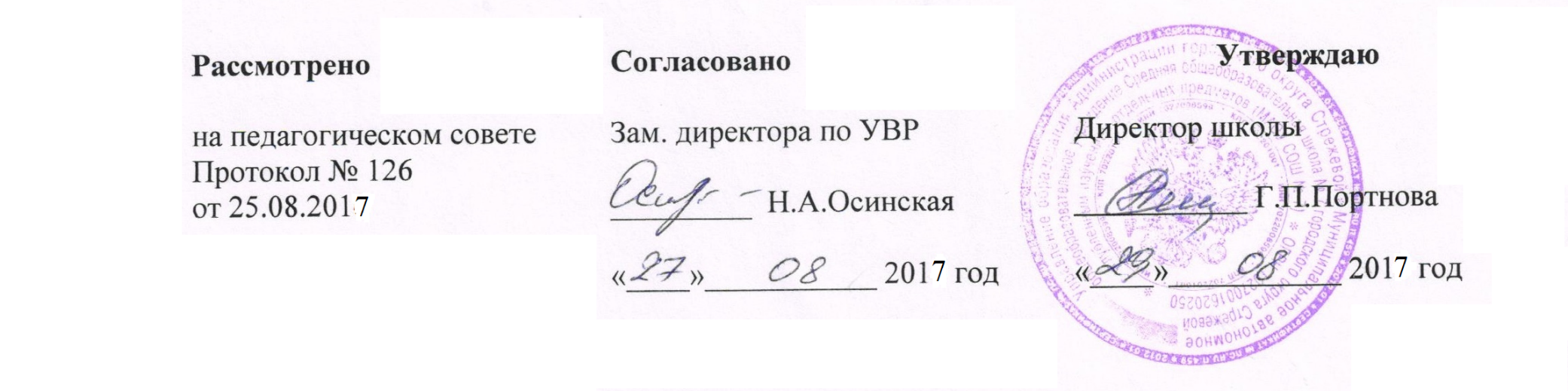 Рабочая программапо истории8 – 9 классыСрок реализации 2017-2019 ггПрограмма составлена:                                МО учителей истории и обществознанияг.Стрежевой, 2017 Пояснительная записка Настоящая рабочая программа по истории разработана в соответствии с:1. Федеральным законом от 29.12.2012 г. №273 – ФЗ «Закон об образовании в Российской Федерации» (п. 22 ст.2, ч.1,5 ст.12, ч.7 ст.28, ст.30, п. 5 ч.3 ст.47, п.1 ч.1 ст.48);2. Федеральным государственным образовательным стандартом основного общего образования, утв. Приказом Минобрнауки России от 17.12.2010 №1897 с изменениями от 31.12.2015 г. №1577 (п.18.2.2);3. Историко – культурным стандартом;4. Уставом МОУ «СОШ №7» городского  округа Стрежевой Томской области»;5.Авторской рабочей программой к предметной линии учебников А. А. Вигасина – О. С. Сорока-Цюпы. 5-9 классы, М.; Просвещение, 2014.;6. Авторской рабочей программой и тематическим планированием курса «История России». 6—9 классы (основная школа) : учеб. пособие для общеобразоват. организаций / А. А. Данилов, О. Н. Журавлева, И. Е. Барыкина. — М. : Просвещение, 2016.Используемые УМК:1. История России. 8 класс. Учебник для общеобразовательных организаций. В 2 ч. Н. М. Арсентьев, А. А. Данилов, И. В. Курукин, А. Я. Токарева; под ред. А. В. Торкунова. - М.: Просвещение, 2016.2. История России. 9 класс. Учебник для общеобразовательных организаций. В 2 ч. Н. М. Арсентьев, А. А. Данилов, А. А. Левандовский, А. Я. Токарева; под ред. А. В. Торкунова. - М.: Просвещение, 2016.3. История России. 9 класс. Учебник для общеобразовательных организаций. В 2 ч. Н. М. Арсентьев, А. А. Данилов, А. А. Левандовский, А. Я. Токарева; под ред. А. В. Торкунова. - М.: Просвещение, 2016.Место учебного предмета «История» в Базисном учебном (образовательном) плане.Предмет «История» изучается на ступени основного общего образования в качестве обязательного предмета в 8–9 классах в общем объеме      140 часов. Планирование изучения предмета «История» составлено с учетом Базисного учебного плана, отводящего на изучение истории с 8 по 9 классы 4 часа в неделю (по 2 часа в неделю).Курсы «История России» и «Всеобщая история», изложенные в примерной программе основного общего образования «История» раздельно, на практике изучаются синхронно-параллельно. При планировании учебного процесса преподаватель может сам определить оптимальную для конкретной педагогической ситуации последовательность рассмотрения отдельных тем и сюжетов, место включения регионального материала.     В ряде случаев целесообразно объединенное изучение сюжетов отечественной и всеобщей истории (темы по истории международных отношений и внешней политики России, истории мировых войн, отдельные вопросы истории культуры и др.). Кроме того, при создании рабочей программы учитывается  изменение хронологии курса отечественной истории при переходе на линейную систему, рассчитанное  на обучение в системе 2х концентров. Данная программа конкретизирует содержание предметных тем образовательного стандарта, дает примерное распределение учебных часов по разделам курса и рекомендуемую последовательность изучения тем и разделов учебного предмета с учетом межпредметных и внутрипредметных связей, логики учебного процесса, возрастных особенностей учащихся. Рабочая программа содействует реализации единой концепции исторического образования, сохраняя при этом условия для вариативного построения курсов истории и проявления творческой инициативы учителей.Рабочая программа выполняет две основные функции:Информационно-методическая функция позволяет всем участникам образовательного процесса получить представление о целях, содержании, общей стратегии обучения, воспитания и развития учащихся средствами данного учебного предмета.Организационно-планирующая функция предусматривает выделение этапов обучения, рекомендуемое структурирование учебного материала, определение его количественных и качественных характеристик на каждом из этапов, в том числе для составления тематического планирования курса, содержательного наполнения промежуточной аттестации учащихся.Актуальность программыПри составлении рабочей программы был учтён федеральный компонент Государственного образовательного стандарта, который устанавливает обязательный минимум содержания образования курса истории. Историческое образование на ступени основного общего образования играет важнейшую роль с точки зрения личностного развития и социализации учащихся, приобщения их к национальным и мировым культурным традициям, интеграции в исторически сложившееся многонациональное и многоконфессиальное сообщество. В процессе обучения у учащихся формируются яркие, эмоционально окрашенные образы различных исторических эпох, складывается представление о выдающихся деятелях и ключевых событиях прошлого. Знания об историческом опыте человечества и историческом пути народов мира важны для понимания современных общественных процессов, ориентации в динамично развивающемся информационном пространстве.Место и роль исторического знания в образовании молодого поколения обусловлены его познавательными и мировоззренческими свойствами, вкладом в духовно-нравственное становление личности человека. Социальные функции исторического знания осознавались и использовались в разных обществах с давних времен до наших дней.В современной России образование вообще и историческое образование в частности служит важнейшим ресурсом социально-экономического, политического и культурного  развития общества и его граждан. Наше время характеризуется динамизмом социальных процессов в стране и мире, широкими информационными контактами в постиндустриальном обществе, глобализацией в различных сферах жизни, частым и тесным взаимодействием представителей различных этнических и социальных групп и др. Все это порождает    новые требования к общему образованию молодого поколения. Речь идет о способностях выпускников школы ориентироваться в потоке социальной информации; видеть и творчески решать возникающие проблемы; активно применять в жизни полученные в школе знания и приобретенные умения; продуктивно взаимодействовать с другими людьми в профессиональной сфере и социуме в широком смысле, в том числе в полиэтнической, поликультурной среде и др.Роль учебного предмета «История» в подготовке учащихся 5—9 классов к жизни в современном обществе в значительной мере связана с тем, насколько он помогает им ответить на сущностные вопросы миропознания, миропонимания и мировоззрения: кто я? Кто мы? Кто они? Что значит жить вместе в одном мире? Как связаны прошлое и современность? Ответы предполагают, во-первых, восприятие подростками младшего и среднего возраста основополагающих ценностей и исторического опыта своей страны, своей этни-  ческой, религиозной, культурной общности и, во-вторых,    освоение ими знаний по истории человеческих цивилизаций и характерных особенностей исторического пути других на-родов мира. Учебный предмет «История» дает учащимся   широкие возможности самоидентификации в культурной среде, соотнесения себя как личности с социальным опытом    человечества.Главная цель изучения истории в современной школе - образование, развитие и воспитание личности обучающегося, способного к самоидентификации и определению своих ценностных приоритетов на основе осмысления исторического опыта своей страны и человечества в целом, активно и творчески применять исторические знания в учебной и социальной деятельности.Задачи изучения истории в основной школе:воспитание патриотизма, уважения к истории и традициям нашей Родины, к правам и свободам человека, демократическим принципам общественной жизни;освоение знаний о важнейших событиях, процессах отечественной и всемирной истории в их взаимосвязи и хронологической преемственности;овладение элементарными методами исторического познания, умениями работать с различными источниками исторической информации;формирование ценностных ориентаций в ходе ознакомления с исторически сложившимися культурными, религиозными, этно-национальными традициями;применение знаний и представлений об исторически сложившихся системах социальных норм и ценностей для жизни в поликультурном, полиэтничном и многоконфессиональном обществе, участия в межкультурном взаимодействии, толерантного отношения к представителям других народов и стран.Общая характеристика программы курса истории в 8-9 классах.      Историческое образование на ступени основного общего образования играет важнейшую роль с точки зрения личностного развития и социализации учащихся, приобщения их к национальным и мировым культурным традициям, интеграции в исторически сложившееся многонациональное и многоконфессиональное сообщество. В процессеобучения у учащихся формируются яркие, эмоционально окрашенные образы различных исторических эпох, складывается представление о выдающиеся деятелях и ключевых событиях прошлого. Знания об историческом опыте  человечества и историческом пути российского народа важны и для понимания современных общественных процессов, ориентации в динамично развивающемся информационном пространстве.      Изучение курса истории в 5-9 классах основывается на проблемно- хронологическом подходе с акцентом на социализацию учащихся, которая осуществляется в процессе реализации воспитательных и развивающих задач.     Посредством программы реализуются три основные функции истории:- познавательно,  развивающая функция, обеспечивающая изучение исторического пути разных стран и народов, отражение всех явлений и процессов истории человечества;- практическо- политическая функция, состоящая в том , что история как наука, выявляя закономерности и тенденции развития общества, способствует формированию политического курса, предостерегает от субъективизма;- мировоззренческая функция, обеспечивающая формирование представлений об обществе, общей картины мира на основе знаний исторических фактов, процессов и явлений.      Данная программа обеспечивает возможность создания широкого образовательного пространства для ознакомления  с эпохой, когда общество начало осознавать своё многообразие.      Структура и содержание программы соответствуют образовательному стандарту и принципам развития системы российского образования. Программа основной  образовательной школы нацеливает на формирование систематизированных знаний о различных исторических этапах развития человеческой цивилизации.Содержание программы построено на основе проблемно-хронологического принципа, что позволяет уделить необходимое внимание наиболее важным сквозным проблемам  развития человеческого общества, и особенностям развития отдельных регионов, а так же проследить динамику исторического развития и выделить его основные этапы. Там, где возможны исторические параллели и аналогии, акцентируется связь истории зарубежных стран с историей России.        Программа ориентируется на реализацию в курсе истории многофакторного подхода, позволяющего показать всю сложность и многомерность истории какой-либо страны, продемонстрировать одновременное действие  различных факторов, приоритетное значение одного из них в тот или иной период, показать возможности альтернативного развития народа, страны в переломные моменты их истории.     Наряду  с обозначенным подходом,  реализующим содержание программы по истории, наиболее актуальными и значимыми  для выполнения задач  ФГОС также являются:- деятельностный  подход, ориентированный  на формирование личности и её способностей, компетентностей через активную познавательную деятельость самого школьника;- компетентностный подход, рассматривающий приоритетным в процессе усвоения программы формирование комплекса общеучебных (универсальных,  надпредметных) умений, развитие способностей, различных видов деятельности и личных качеств и отношений у учащихся основной школы;- дифференцированный  подход при отборе и конструировании учебного содержания, предусматривающий принципы учёта возрастных и индивидуальных возможностей учащихся, с выделением уклонов и.т.д.-личностно ориентированный подход, рассматривающий  обучение как осмысленное, самостоятельное инициируемое, направленное на освоение смыслов как элементов личностного опыта. Задачи учителя в контексте этого подхода – мотивация и стимулирование осмысленного учения; - проблемный подход, предполагающий усвоение программных знаний ( по основным закономерностям) в процессе решения проблемных задач и исторических ситуаций, которые придают обучению поисковый  и исследовательский характер. Под проблемой ситуацией понимается интеллектуальное задание, в результате  выполнения которого учащийся должен раскрыть некоторое искомое отношение, действие. Подход предусматривает мотивацию, а высоком уровне активности и самостоятельности мышления учащихся. Проблемный подход рассматривается как ведущий (хотя и не исчерпывающий) принцип развивающего обучения.       Содержание курса истории конструируется на следующих принципах:- принцип историзма, рассматривающий все исторические факты, явления и события в последовательности, взаимосвязи и взаимообусловленности. Любое историческое явление следует изучать в динамике. Событие и личность е могут быть исследованы вне временных рамок;-принцип объективности,основанный а фактах в их истинном содержании, без искажения и формализации. Принцип предполагает исследовать каждое явление разносторонне, многогранно;-принцип социального подхода предполагает рассмотрение исторических процессов с учётом социальных интересов различных групп и слоёв населения, отдельных личностей, различных форм их проявления в обществе;- принцип альтернативности, предполагающий гипотетическое, вероятностное осуществление того или иного события, явления, процесса на основе анализа объективных реалий и возможностей. Действие принципа альтернативности позволяет увидеть неиспользованные  возможности  в конкретном процессе, увидеть перспективные пути развития.     Наряду с отмеченными дидактическими принципами, содержание программы  соответствует традиционным принципам: научности, актуальности, наглядности, обеспечения мотивации, соблюдения преемственности в образовании, уровневой и предпрофильной дифференциации, системности вопросов и заданий, практической направленности, прослеживания  внутрикурсовых и межпредметных связей.    Соблюдение  и сочетание всех принципов познания истории обеспечат строгую научность и достоверность в изучении исторического прошлого.Планируемые результаты изучения учебного предметаВсеобщая история 8-9 классыТребования к результатам обучения предполагают реализацию деятельностного, компетентностного и личностно ориентированного подходов в процессе усвоения программы, что в конечном итоге обеспечит овладение учащимися знаниями, различными видами деятельности и умениями, их реализующими. Овладение знаниями, умениями, видами деятельности значимо для социализации, мировоззренческого и духовного развития учащихся, позволяющими им ориентироваться в социуме и быть востребованными в жизни.Результатами образования являются компетентности, заключающиеся в сочетании знаний и умений, видов деятельности, приобретённых в процессе усвоения учебного содержания, а также способностей, личностных качеств и свойств учащихся.В процессе использования приобретённых знаний и умений в практической деятельности и повседневной жизни проявляются личностные качества, свойства и мировоззренческие установки учащихся, которые не подлежат контролю на уроке (в том числе понимание исторических причин и исторического значения событий и явлений современной жизни, использование знаний об историческом пути и традициях народов России и мира в общении с людьми другой культуры, национальной и религиозной принадлежности и др.).Следует иметь в виду, что предметная часть результатов проверяется на уровне индивидуальной аттестации обучающегося, а личностная часть является предметом анализа и оценки массовых социологических исследований.Личностные результаты:- осознание своей идентичности как гражданина страны, члена семьи, этнической и религиозной группы, локальной и региональной общности;-освоение гуманистических традиций и ценностей современного общества, уважение прав и свобод человека;- осмысление социально-нравственного опыта предшествующих поколений, способность к определению своей позиции и ответственному поведению в современном обществе;- понимание культурного многообразия мира, уважение к культуре своего народа и других народов, толерантность.Метапредметные результаты:- способность сознательно организовывать и регулировать свою деятельность — учебную, общественную и др.;- овладение умениями работать с учебной и внешкольной информацией (анализировать и обобщать факты, составлять простой и развёрнутый план, тезисы, конспект, формулировать и обосновывать выводы и т. д.), использовать современные источники информации, в том числе материалы на электронных носителях;- способность решать творческие задачи, представлять результаты своей деятельности в различных формах (сообщение, эссе, презентация, реферат и др.);- готовность к сотрудничеству с соучениками, коллективной работе, освоение основ межкультурного взаимодействия в школе и социальном окружении и др.;- активное применение знаний и приобретённых умений, освоенных в школе, в повседневной жизни и продуктивное взаимодействие с другими людьми в профессиональной сфере и социуме.Предметные результаты:- овладение базовыми историческими знаниями, а также представлениями о закономерностях развития человеческого общества с древности до наших дней в социальной, экономической, политической, научной и культурной сферах; приобретение опыта историко-культурного, цивилизационного подхода к оценке социальных явлений, современных глобальных процессов;- формирование умений применения исторических знаний для осмысления сущности современных общественных явлений, жизни в современном поликультурном, полиэтничном и многоконфессиональном мире;- формирование важнейших культурно-исторических ориентиров для гражданской, этнонациональной, социальной, культурной самоидентификации личности, миропонимания и познания современного общества на основе изучения исторического опыта России и человечества;-развитие умений искать, анализировать, сопоставлять и оценивать содержащуюся в различных источниках информацию о событиях и явлениях прошлого и настоящего, способностей определять и аргументировать своё отношение к ней;- овладение целостными представлениями об историческом пути человечества как необходимой основы для миропонимания и познания современного общества, истории собственной страны;- способность применять понятийный аппарат исторического знания и приёмы исторического анализа для раскрытия сущности и значения событий и явлений прошлого и современности в курсах всеобщей истории;- способность соотносить историческое время и историческое пространство, действия и поступки личностей во времени и пространстве;- умения изучать и систематизировать информацию из различных исторических и современных источников, раскрывая её социальную принадлежность и познавательную ценность, читать историческую карту и ориентироваться в ней;- расширение опыта оценочной деятельности на основе осмысления жизни и деяний личностей и народов в истории своей страны и человечества в целом;- готовность применять исторические знания для выявления и сохранения исторических и культурных памятников своей страны и мира.Соотнесение элементов учебной деятельности школьников и ведущих процедур исторического познания позволяет определить структуру подготовки учащихся 8—9 классов по всеобщей истории в единстве её содержательных и деятельностных компонентов.Предполагается, что в результате изучения истории в основной школе учащиеся должны овладеть следующими знаниями и умениями:/. Знание хронологии, работа с хронологией:-указывать хронологические рамки и периоды ключевых процессов, а также даты важнейших событий всеобщей истории;-соотносить год с веком, эрой, устанавливать последовательность и длительность исторических событий.2. Знание исторических фактов, работа с фактами:-характеризовать место, обстоятельства, участников, этапы, особенности, результаты важнейших исторических событий;-группировать (классифицировать) факты по различным признакам и основаниям.3. Работа с историческими источниками:- читать историческую карту с опорой на легенду, ориентироваться в ней, соотносить местонахождение и состояние исторического объекта в разные эпохи, века, периоды;- осуществлять поиск необходимой информации в одном или нескольких источниках (материальных, текстовых,' изобразительных и др.), отбирать её, группировать, обобщать;- сравнивать данные разных источников, выявлять их сходство и различия, время и место создания.4. Описание (реконструкция):- последовательно строить рассказ (устно или письменно) об исторических событиях, их участниках;-характеризовать условия и образ жизни, занятия людей, их достижения в различные исторические эпохи; -на основе текста и иллюстраций учебника, дополнительной литературы, макетов, электронных изданий, интернет- ресурсов и т. п. составлять описание исторических объектов, памятников.5. Анализ, объяснение:-различать факт (событие) и его описание (факт источника, факт историка);- соотносить единичные исторические факты и общие явления;-различать причину и следствие исторических событий, явлений;- выделять характерные, существенные признаки исторических событий и явлений- раскрывать смысл, значение важнейших исторических понятий;- сравнивать исторические события и явления, определять в них общее и различия;- излагать суждения о причинах и следствиях исторических событий.6. Работа с версиями, оценками:- приводить оценки исторических событий и личностей, изложенные в учебной литературе;-определять и объяснять (аргументировать) своё отношение к наиболее значительным событиям и личностям в истории и их оценку.7. Применение знаний и умений в общении, социальной среде:-применять исторические знания для раскрытия причин и оценки сущности современных событий; ,-использовать знания об истории и культуре своего народа и других народов в общении с людьми в школе и .вне школьной жизни как основу диалога в поликультурной среде;-способствовать сохранению памятников истории и культуры (участвовать в создании школьных музеев, учебных и общественных мероприятиях по поиску и охране памятников истории и культуры).История России 8-9 классы8 классВажнейшими личностными результатами изучения истории на данном этапе обучения являются:-первичная социальная и культурная идентичность на основе усвоения системы исторических понятий и представлений о прошлом Отечества (период с конца XVII по конец XVIII в.), эмоционально положительное принятие своей этнической идентичности;-изложение собственного мнения, аргументация своей точки зрения в соответствии с возрастными возможностями;-формулирование ценностных суждений и/или своей позиции по изучаемой проблеме, проявление доброжелательности и эмоционально-нравственной отзывчивости, эмпатии как понимания чувств других людей и сопереживания им;-уважение прошлого своего народа, его культурного и исторического наследия, понимание исторической обусловленности и мотивации поступков людей предшествующих эпох;-осмысление социально-нравственного опыта предшествующих поколений;-уважение к народам России и мира и принятие их культурного многообразия, понимание важной роли взаимодействия народов в процессе формирования многонационального российского народа;-соотнесение своих взглядов и принципов с исторически возникавшими мировоззренческими системами (под руководством учителя);-следование этическим нормам и правилам ведения диалога в соответствии с возрастными возможностями;-обсуждение и оценивание своих достижений и достижений других обучающихся (под руководством учителя);- расширение опыта конструктивного взаимодействия в социальном общении.Метапредметные результаты изучения истории предполагают формирование следующих умений:-формулировать при поддержке учителя новые для себя задачи в учебной и познавательной деятельности;-планировать пути достижения образовательных целей, выбирать наиболее эффективные способы решения учебных и познавательных задач, оценивать правильность выполнения действий;-осуществлять контроль своей деятельности в процессе достижения результата, оценивать правильность решения учебной задачи, соотносить свои действия с планируемыми результатами;-работать с учебной и внешкольной информацией (анализировать графическую, художественную, текстовую, аудиовизуальную и другую информацию, обобщать факты, составлять план, тезисы, конспект, формулировать и обосновывать выводы и т. д.);-собирать и фиксировать информацию, выделяя главную и второстепенную, критически оценивать её достоверность (под руководством учителя);-работать с материалами на электронных носителях, находить информацию в индивидуальной информационной среде, среде образовательного учреждения, в федеральных хранилищах образовательных информационных ресурсов и контролируемом Интернете (под руководством педагога);-использовать ранее изученный материал для решения познавательных задач;-ставить репродуктивные вопросы (на воспроизведение материала) по изученному материалу;-определять понятия, устанавливать аналогии, классифицировать; с помощью учителя выбирать основания и критерии для классификации и обобщения;-логически строить рассуждение, выстраивать ответ в соответствии с заданием, целью (сжато, полно, выборочно);-применять начальные исследовательские умения при решении поисковых задач;-решать творческие задачи, представлять результаты своей деятельности в различных видах публичных выступлений, в том числе с использованием наглядных средств (высказывание, монолог, беседа, сообщение, презентация, дискуссия и др.), а также в виде письменных работ;-использовать ИКТ- технологии для обработки, передачи, систематизации и презентации информации;-планировать этапы выполнения проектной работы, распределять обязанности, отслеживать продвижение в выполнении задания и контролировать качество выполнения работы;-выявлять позитивные и негативные факторы, влияющие на результаты и качество выполнения задания;-организовывать учебное сотрудничество и совместную деятельность с учителем и сверстниками, работать индивидуально и в группе;-определять свою роль в учебной группе, оценивать вклад всех участников в общий результат.Предметные результаты изучения истории включают:-овладение целостными представлениями об историческом пути народов как необходимой основой миропонимания и познания современного общества;-способность применять понятийный аппарат исторического знания;-умение изучать информацию различных исторических источников, раскрывая их познавательную ценность;-расширение опыта оценочной деятельности на основе осмысления жизни и деяний личностей и народов в истории;-готовность применять исторические знания для выявления и сохранения исторических и культурных памятников своей страны и мира.В результате изучения курса учащиеся должны знать и понимать:-имена выдающихся деятелей XVIII в., важнейшие факты их биографии;-основные этапы и ключевые события всеобщей истории периода конца XVII — XVIII в.;-важнейшие достижения культуры и системы ценностей, сформировавшиеся в ходе исторического развития;-изученные виды исторических источников;В результате изучения курса учащиеся должны уметь:-соотносить даты событий отечественной и всеобщей истории с веком; определять последовательность и длительность важнейших событий отечественной и всеобщей истории;-использовать текст исторического источника при ответе на вопросы и решении различных учебных задач, сравнивать свидетельства разных источников;-показывать на исторической карте территории расселения народов, границы государств, города, места значительных исторических событий;- рассказывать о важнейших исторических событиях и их участниках, опираясь на знание необходимых фактов, дат, терминов; давать описание исторических событий и памятников культуры на основе текста и иллюстративного материала учебника, фрагментов исторических источников; использовать приобретённые знания при написании творческих работ (в том числе сочинений), отчётов об экскурсиях, рефератов;-соотносить общие исторические процессы и отдельные факты; выявлять существенные черты исторических процессов, явлений и событий; группировать исторические явления и события по заданному признаку; объяснять смысл изученных исторических понятий и терминов, выявлять общность и различия сравниваемых исторических событий и явлений;-определять на основе учебного материала причины и следствия важнейших исторических событий;-объяснять своё отношение к наиболее значительным событиям и личностям истории России и всеобщей истории, достижениям отечественной и мировой культуры;-использовать приобретённые знания и умения в практической деятельности и повседневной жизни для понимания исторических причин и исторического значения событий и явлений современной жизни, для высказывания собственных суждений об историческом наследии народов России и мира, объяснения исторически сложившихся норм социального поведения, использования знаний об историческом пути и традициях народов России и мира в общении с людьми другой культуры, национальной и религиозной принадлежности.9 классЛичностные результаты изучения истории включают:-освоение национальных ценностей, традиций, культуры, знаний о народах и этнических группах России на примере историко-культурных традиций, сформировавшихся на территории России в XIX в.;-уважение к другим народам России и мира и принятие их; межэтническую толерантность, готовность к равноправному сотрудничеству;-эмоционально положительное принятие своей этнической идентичности;-уважение к истории родного края, его культурным и историческим памятникам;-гражданский патриотизм, любовь к Родине, чувство гордости за свою страну и её достижения во всех сферах общественной жизни в изучаемый период;-устойчивый познавательный интерес к прошлому своей Родины;-уважение к личности и её достоинству, способность давать моральную оценку действиям исторических персонажей, нетерпимость к любым видам насилия и готовность противостоять им;-внимательное отношение к ценностям семьи, осознание её роли в истории страны;-развитие эмпатии как осознанного понимания и сопереживания чувствам других, формирование чувства сопричастности к прошлому России и своего края;-формирование коммуникативной компетентности, умения вести диалог на основе равноправных отношений и взаимного уважения и принятия;-готовность к выбору профильного образования, определение своих профессиональных предпочтений.Метапредметные результаты изучения истории включают умения и навыки:-самостоятельно анализировать условия достижения цели на основе учёта обозначенных учителем ориентиров действия при работе с новым учебным материалом;-планировать пути достижения целей, устанавливать целевые приоритеты, адекватно оценивать свои возможности, условия и средства достижения целей;-самостоятельно контролировать своё время и управлять им;-адекватно самостоятельно оценивать правильность выполнения действий и вносить необходимые коррективы в исполнение как в конце действия, так и по ходу его реализации;-понимать относительность мнений и подходов к решению проблемы, учитывать разные мнения и стремиться к координации различных позиций путём сотрудничества;-работать в группе — устанавливать рабочие отношения, эффективно сотрудничать и способствовать продуктивной кооперации, интегрироваться в группу сверстников и строить продуктивное взаимодействие со сверстниками и взрослыми;-формулировать собственное мнение и позицию, аргументировать свою позицию и координировать её с позициями партнёров в сотрудничестве при выработке общего решения в совместной деятельности;-выявлять разные точки зрения и сравнивать их, прежде чем принимать решения и делать выбор;-осуществлять взаимный контроль и оказывать необходимую взаимопомощь путём сотрудничества;-адекватно использовать речевые средства для решения различных коммуникативных задач, владеть устной и письменной речью, строить монологические контекстные высказывания;-организовывать и планировать учебное сотрудничество с учителем и сверстниками, определять цели и функции участников, способы взаимодействия, планировать общие способы работы;-осуществлять контроль, коррекцию, оценку действий партнёра, уметь убеждать;-оказывать поддержку и содействие тем, от кого зависит достижение цели в совместной деятельности;-в процессе коммуникации достаточно точно, последовательно и полно передавать партнёру необходимую информацию как ориентир для построения действия;-осуществлять расширенный поиск информации с использованием ресурсов библиотек и Интернета;-проводить сравнение, типологизацию и классификацию, самостоятельно выбирая основания и критерии для указанных логических операций;-выявлять проблему, аргументировать её актуальность;-выдвигать гипотезы о связях и закономерностях событий, процессов, объектов, проводить исследование её объективности (под руководством учителя);-делать умозаключения и выводы на основе аргументации;-структурировать тексты, включая умение выделять главное и второстепенное, основную идею текста, выстраивать последовательность описываемых событий.Предметные результаты изучения истории включают:-представление о территории России и её границах, об их изменениях на протяжении XIX в.;-знание истории и географии края, его достижений и культурных традиций в изучаемый период;-представление о социально-политическом устройстве Российской империи в XIX в.;-умение ориентироваться в особенностях социальных отношений и взаимодействий социальных групп;-представление о социальной стратификации и её эволюции на протяжении XIX в.;-знание основных течений общественного движения XIX в. (декабристы, западники и славянофилы, либералы и консерваторы, народнические и марксистские организации), их отличительных черт и особенностей;-установление взаимосвязи между общественным движением и политическими событиями (на примере реформ и контрреформ);-определение и использование основных исторических понятий периода;-установление причинно-следственных связей, объяснение исторических явлений;-установление синхронистических связей истории России и стран Европы, Америки и Азии в XIX в.;-составление и анализ генеалогических схем и таблиц;-поиск в источниках различного типа и вида (в художественной и научной литературе) информации о событиях и явлениях прошлого с использованием понятийного и познавательного инструментария социальных наук;-анализ информации, содержащейся в исторических источниках XIX в. (законодательные акты, конституционные проекты, документы декабристских обществ, частная переписка, мемуарная литература и др.);-анализ и историческая оценка действий исторических личностей и принимаемых ими решений (императоры Александр I, Николай I, Александр II, Александр III, Николай II; государственные деятели М. М. Сперанский, А. А. Аракчеев, Н. А. и Д. А. Милютины, К. П. Победоносцев и др.; общественные деятели К. С. Аксаков, Н. М. Унковский, Б. Н. Чичерин и др.; представители оппозиционного движения П. И. Пестель, М. П. Буташевич-Петрашевский, А. И. Желябов и др.), а также влияния их деятельности на развитие Российского государства;-сопоставление (при помощи учителя) различных версий и оценок исторических событий и личностей;-определение собственного отношения к дискуссионным проблемам прошлого и трудным вопросам истории (фундаментальные особенности социального и политического строя России (крепостное право, самодержавие) в сравнении с государствами Западной Европы);-систематизация информации в ходе проектной деятельности, представление её результатов в различных видах, в том числе с использованием наглядных средств;-приобретение опыта историко-культурного, историко-антропологического, цивилизационного подходов к оценке социальных явлений;-представление о культурном пространстве России в XIX в., осознание роли и места культурного наследия России в общемировом культурном наследии.Содержание учебного предмета «История»Новая история XIX в. 8 классОснову школьного курса истории 8 класса составляют следующие содержательные линии:Историческое время – хронология и периодизация событий и процессов конца 18 –  начала 19 века.Историческое пространство – историческая карта России и мира конца 18 –  начала 19 века, её динамика; отражение на исторической карте взаимодействия человека, общества, природы, основных географических, экологических, этнических, социальных, геополитических характеристик развития человечества.Историческое движение: эволюция трудовой и хозяйственной деятельности людей, развитие материального производства, техники, изменение характера экономических отношений. Формирование и развитие человеческих общностей – социальных, этносоциальных, религиозных и др.; динамика социальных движений. Образование и развитие государств, их исторические формы и типы; эволюция и механизмы смены власти; взаимоотношения власти и общества. История познания человеком окружающего мира и себя в мире. Становление религиозных и светских учений и мировоззренческих систем. Развитие научного знания и образования, развитие духовной и художественной культуры. Развитие отношений между народами, государствами, цивилизациями.Сквозная линия, пронизывающая и связывающая все названное выше – человек в истории. Она предполагает характеристику: условий быта и жизни людей в различные  исторические эпохи, их потребности, интересы, мотивы действия, восприятие мира ценностей.Содержание подготовки школьников по истории в 8 классе определяется с учетом деятельностного и компетентностного подходов, во взаимодействии категорий «знания», «отношения», «деятельность». Данная программа представляет собой два курса – «История России» и «Всеобщая история». Курс «История России» сочетает историю государства, населяющих его народов, историю родного края. Данный курс дает представление об основных этапах исторического пути Отечества в период с конца 18 до начала 19 века.  Описываются поворотные, драматические события и их участники. Предполагается, что часть учебного времени будет отведено на изучение региональной и локальной истории. Следует подчеркнуть, что в целом речь идет о многоуровневом рассмотрении истории государства и населяющих его народов, истории региона, города, семьи. Это способствует решению приоритетных образовательных и воспитательных задач – развитию интереса школьников к прошлому и настоящему родной страны, осознанию своей гражданской и социальной идентичности в широком спектре, включающем этнонациональные, религиозные и иные составляющие, развитию исторической памяти и воспитанию патриотизма, гражданственности.Данный курс состоит из двух разделов. Раздел 1. Россия в первой половине XIX в. Он охватывает период с 1801г по 1861 г.Россия на рубеже веков. Территория. Население. Сословия. Экономический строй. Политический строй.Внутренняя политика в 1801—1806 гг. Переворот 11 марта 1801 г. и первые преобразования. Александр I. Проект Ф. Лагарпа. «Негласный комитет». Указ о «вольных хлебопашцах». Реформа народного просвещения. Аграрная реформа в Прибалтике. Реформы М. М. Сперанского. Личность реформатора. «Введение к уложению государственных законов». Учреждение Государственного совета. Экономические реформы. Отставка Сперанского: причины и последствия.Внешняя политика в 1801 —1812гг. Международное положение России в начале века. Основные цели и направления внешней политики. Россия в третьей и четвертой антифранцузских коалициях. Войны России с Турцией и Ираном. Расширение российского присутствия на Кавказе. Тильзитский мир 1807 г. и его последствия. Присоединение к России Финляндии. Разрыв русско-французского союза.Отечественная война 1812 г. Начало войны. Планы и силы сторон. Смоленское сражение. Назначение М. И. Кутузова главнокомандующим. Бородинское сражение и его значение. Тарутинский маневр. Партизанское движение. Гибель «великой армии» Наполеона. Освобождение России от захватчиков.Заграничный поход русской армии. Внешняя политика России в 1813—1825 гг. Начало заграничного похода, его цели. «Битва народов» под Лейпцигом. Разгром Наполеона. Россия на Венском конгрессе. Роль и место России в Священном союзе. Восточный вопрос во внешней политике Александра I. Россия и Америка. Россия — мировая держава.Внутренняя политика в 1814 —1825 гг. Причины изменения внутриполитического курса Александра I. Польская конституция. «Уставная грамота Российской империи» Н. Н. Новосильцева. Усиление политической реакции в начале 20-х гг. Основные итоги внутренней политики Александра I.Социально-экономическое развитие. Экономический кризис 1812—1815 гг. Аграрный проект А.А.Аракчеева. Проект крестьянской реформы Д. А. Гурьева. Развитие промышленности и торговли.Общественные движения. Предпосылки возникновения и идейные основы общественных движений. Тайные масонские организации. Союз спасения. Союз благоденствия. Южное и Северное общества. Программные проекты П.И.Пестеля и Н.М.Муравьева. Власть и общественные движения.Основные понятия темыНепременный совет, Негласный комитет, Конституция, вольные хлебопашцы, министерства, реформы, разделение властей, масоны, декабристы, военные поселения, промышленный подъем, рынок рабочей силы, крепостные предприниматели, расслоение крестьянства.Династический кризис 1825 г. Смерть Александра I и династический кризис. Восстание 14 декабря 1825 г. и его значение, Восстание Черниговского полка на Украине. Историческое значение и последствия восстания декабристов.Внутренняя политика Николая I. Укрепление роли государственного аппарата. Усиление социальной базы самодержавия. Попытки решения крестьянского вопроса. Ужесточение контроля над обществом (полицейский надзор, цензура). Централизация, бюрократизация государственного управления. Свод законов Российской империи. Русская православная церковь и государство. Усиление борьбы с революционными настроениями. III отделение царской канцелярии.Социально-экономическое развитие. Противоречия хозяйственного развития. Кризис феодально-крепостнической системы. Начало промышленного переворота. Первые железные дороги. Новые явления в промышленности, сельском хозяйстве и торговле. Финансовая реформа Е. Ф. Канкрина. Реформа управления государственными крестьянами П. Д. Киселева. Рост городов.Внешняя политика в 1826—1849 гг. Участие России в подавлении революционных движений в европейских странах. Русско-иранская война 1826—1828 гг. Русско-турецкая война 1828—1829 гг. Обострение русско-английских противоречий. Россия и Центральная Азия. Восточный вопрос во внешней политике России.Народы России. Национальная политика самодержавия. Польский вопрос. Кавказская война. Мюридизм. Имамат. Движение Шамиля.Общественное движение 30—50-х гг. Особенности общественного движения 30—50-х гг. Консервативное движение. Теория «официальной народности» С. С. Уварова. Либеральное движение. Западники. Т. Н. Грановский. С. М. Соловьев. Славянофилы. И. С. и К. С. Аксаковы, И. В. и П. В. Киреевские. Революционное движение. А. И. Герцен игН. П. Огарев. Петрашевцы. Теория «общинного социализма».Крымская война 1853 —1856 гг. Обострение восточного вопроса. Цели, силы и планы сторон. Основные этапы войны. Оборона Севастополя. П. С. Нахимов, В. А. Корнилов. Кавказский фронт. Парижский мир 1856 г. Итоги войны.Культура и быт в первой половине XIX в. (4ч).Развитие образования, его сословный характер. Научные открытия. Открытия в биологии И. А. Двигубского, И. Е. Дядьковского, К. М. Бэра. Н. И. Пирогов и развитие военно-полевой хирургии. Пулковская обсерватория. Математические открытия М. В. Остроградского и Н. И. Лобачевского. Вклад в развитие физики Б. С. Якоби и Э. X. Ленца. А. А. Воскресенский, Н. Н. Зинин и развитие органической химии. Русские первооткрыватели и путешественники. Кругосветные экспедиции И. Ф. Крузенштерна и Ю. Ф. Лисянского, Ф. Ф. Беллинсгаузена и М. П. Лазарева. Открытие Антарктиды. Дальневосточные экспедиции Г. И. Невельского и Е. В. Путятина. Русское географическое общество. Особенности и основные стили в художественной культуре (романтизм, классицизм, реализм). Литература. В. А. Жуковский. К. Ф. Рылеев. А. И. Одоевский. Золотой век русской поэзии. А. С. Пушкин. М. Ю. Лермонтов. Критический реализм. Н. В. Гоголь. И. С. Тургенев. Д. В. Григорович. Драматургические произведения А. Н. Островского. Театр. П. С. Мочалов. М. С. Щепкин. А. Е. Мартынов. Музыка. Становление русской национальной музыкальной школы. А. Е. Варламов. А. А. Алябьев. М. И. Глинка. А. С.Даргомыжский. Живопись. К. П. Брюллов. О.А.Кипренский. В. А. Тропинин. А. А. Иванов. П. А. Федотов. А. Г. Венецианов. Архитектура. Русский ампир. Ансамблевая застройка городов. А.Д.Захаров (здание Адмиралтейства). А. Н. Воронихйн (Казанский собор). К. И. Росси (Русский музей, ансамбль Дворцовой площади). О. И. Бове (Триумфальные ворота в Москве, реконструкция Театральной и Красной площадей). Русско-византийский стиль. К. А. Тон (Храм Христа Спасителя, Большой Кремлевский дворец, Оружейная палата). Культура народов Российской империи. Взаимное обогащение культур.Обобщение (1ч). Россия на пороге перемен.Основные понятия темыОхранительная политика, теория официальной народности, обязанные крестьяне, кодификация законов, майорат, славянофильство, западничество, крестьянский социализм, крестьянская община, революционная демократия.Раздел 2. Россия во второй половине XIX в. (23 ч). Он охватывает период с 1861г по 1900г.         Отмена крепостного права. Социально-экономическое развитие страны к началу 60-х гг. XIX в. Настроения в обществе. Личность Александра II. Начало правления Александра II. Смягчение политического режима. Предпосылки и причины отмены крепостного права. Подготовка крестьянской реформы. Великий князь Константин Николаевич. Основные положения крестьянской реформы 1861 г. Значение отмены крепостного права.Либеральные реформы 60—70-х гг. Земская и городская реформы. Создание местного самоуправления. Судебная реформа. Военные реформы. Реформы в области просвещения. Цензурные правила. Значение реформ. Незавершенность реформ. Борьба консервативной и либеральной группировок в правительстве на рубеже 70—80-х гг. «Конституция» М. Т. Лорис-Меликова.Национальный вопрос в царствование Александра II. Польское восстание 1863 г. Рост национального самосознания на Украине и в Белоруссии. Усиление русификаторской политики. Расширение автономии Финляндии. Еврейский вопрос. «Культурническая русификация» народов Поволжья.Социально-экономическое развитие страны после отмены крепостного права. Перестройка сельскохозяйственного и промышленного производства. Реорганизация финансово-кредитной системы. «Железнодорожная горячка». Завершение промышленного переворота, его последствия. Начало индустриализации. Формирование буржуазии. Рост пролетариата.Общественное движение. Особенности российского либерализма середины 50-х — начала 60-х гг. Тверской адрес 1862 г. Разногласия в либеральном движении. Земский конституционализм. Консерваторы и реформы. М. Н. Катков.Причины роста революционного движения в пореформенный период. Н. Г. Чернышевский. Теоретики революционного народничества: М. А. Бакунин, П. Л. Лавров, П. Н. Ткачев. Народнические организации второй половины 1860—начала 1870-х гг. С. Г. Нечаев и «нечаевщина». «Хождение в народ», «Земля и воля». Первые рабочие организации. Раскол «Земли и воли». «Народная воля». Убийство Александра II.Внешняя политика Александра II. Основные направления внешней политики России в 1860—1870-х гг. А. М. Горчаков. Европейская политика России. Завершение кавказской войны. Политика России в Средней Азии. Дальневосточная политика. Продажа Аляски.Русско-турецкая война 1877—1878 гг.: причины, ход военных действий, итоги. М. Д. Скобелев. И. В. Гурко. Роль России в освобождении балканских народов от османского ига.Внутренняя политика Александра III. Личность Александра III. Начало нового царствования. К П. Победоносцев. Попытки решения крестьянского вопроса. Начало рабочего законодательства. Усиление репрессивной политики. Политика в области просвещения и печати. Укрепление позиций дворянства. Наступление на местное самоуправление. Национальная и религиозная политика Александра III.Экономическое развитие страны в 80—90-е гг. Общая характеристика экономической политики Александра III. Деятельность Н. X. Бунге.Экономическая политика И. А. Выщнёградского. Начало государственной деятельности С. Ю. Витте. Золотое десятилетие русской промышленности. Состояние сельского хозяйства.Положение основных слоев российского общества. Социальная структура пореформенного общества.Размывание дворянского сословия. Дворянское предпринимательство. Социальный облик российской буржуазии. Меценатство и благотворительность. Положение и роль духовенства. Разночинная интеллигенция. Крестьянская община. Усиление процесса расслоения русского крестьянства. Изменения в образе жизни пореформенного крестьянства. Казачество. Особенности российского пролетариата.Общественное движение в 80—90-х гг. Кризис революционного народничества. Изменения в либеральном движении. Усиление позиций консерваторов. Распространение марксизма в России.Внешняя политика Александра III. Приоритеты и основные направления внешней политики Александра III. Ослабление российского влияния на Балканах. Поиск союзников в Европе. Сближение России и Франции. Азиатская политика России.Развитие культуры во второй половине XIX в. Подъем российской демократической культуры. Просвещение во второй половине XIX в. Школьная реформа. Развитие естественных и общественных наук. Успехи физико-математических, прикладных и химических наук. Географы и путешественники. Сельскохозяйственная наука. Историческая наука.Критический реализм в литературе. Развитие российской журналистики. Революционно-демократическая литература.Русское искусство. Общественно-политическое значение деятельности передвижников. «Могучая кучка» и П. И. Чайковский, их значение для развития русской и зарубежной музыки. Русская опера. Мировое значение русской музыки. Успехи музыкального образования. Русский драматический театр и его значение в развитии культуры и общественной жизни. Развитие и взаимовлияние культур народов России. Роль русской культуры в развитии мировой культуры.Быт: новые черты в жизни города и деревни. Рост населения. Урбанизация. Изменение облика городов. Развитие связи и городского транспорта. Жизнь и быт городских «верхов». Жизнь и быт городских окраин. Досуг горожан. Изменения в деревенской жизни.   Родной край во второй половине XIX в. (Iч)Итоговое обобщение (1ч). Россия и мир на пороге XX в.Основные понятия темыПромышленный переворот, экономический кризис, индустриализация, полицейское государство, социальная структура, общественное движение, либерализм, консерватизм, революционно-демократическое движение, анархизм, народничество, марксизм, террор, бюрократическая система, земство, суд присяжных, народное представительство, буржуазия, пролетариат, интеллигенция, рабочее законодательство, антисемитизм, черта оседлости, русификация, меценатство, урбанизация, критический реализм, Тройственный союз.В курсе «Всеобщая история» рассматриваются характерные черты исторической эпохи с конца 18 до начала 19 века. Данный курс играет важную роль в осознании школьниками исторической обусловленности многообразия окружающего мира, создает предпосылки для понимания и уважения ими других людей и культур.В результате изучения курса истории учащиеся 8 класса должны получить знания об основных чертах развития индустриального и традиционного обществ и изменениях, произошедших в мире за сто лет с начала 18 до 19 века, о периодизации Нового времени, о преимуществе эволюционного пути развития общества перед революционным; о причинах революций и о реформах как альтернативном пути развития общества; о новой социальной структуре общества и его движении к реформам как средству разрешения противоречий; о дальнейшем развитии правовых государств, где личность может реализовать свои «прирожденные» права на «жизнь, свободу и собственность»; о международных конфликтах, приводивших к войнам; об особенностях духовной жизни европейцев, их движении к секуляризации сознания, о религиозной терпимости; о важнейших достижениях мировой науки и художественной культуры и их влиянии на развитие личности человека, об изменениях в повседневной жизни людей.Тема 1. Становление индустриального общества. Человек в новую эпоху. (6ч.)Вводный урок. От традиционного общества к обществу индустриальному. Черты традиционного общества. Основное содержание процесса модернизации. Эшелоны капитал-го развития. Проблемы, порожденные модернизацией.Индустриальная революция: достижения и проблемы. Основные технические изобретения и научные открытия. Успехи машиностроения. Переворот  в средствах транспорта.  Дорожное строительство. Военная техника. Новые источники энергии. Экономические кризисы как одна из причин перехода к монополистическому капитализму. Черты монополистического капитализма.Индустриальное общество: новые проблемы и новые ценности. Человек в изменившемся мире: материальная культура и повседневность Изменения в социальной структуре общества, вызванные индустриальной революцией. Миграция и эмиграция населения. Аристократия старая и новая. Новая буржуазия. Средний класс. Рабочий класс. Женский и детский труд. Новые условия быта. Изменения моды. Новые развлечения.Наука: создание научной картины мира XIX в. В зеркале художественных исканий. Литература и искусство. Причины быстрого развития естественно-математических наук. Основные научные открытия XIX – начала XX в., их значение. Открытия в области математики, физики, химии, биологии, медицины. XIX в. в зеркале художественных изысканий. Основные художественные направления в живописи и музыке.Либералы, консерваторы и социалисты: какими должны быть общество и государство.Причины появления главных идейнополитических течений XIX в. Характеристика основных положений либерализма, консерватизма, социализма. История развития социалистической мысли, воззрения социалистов утопистов. Причины возникновения неолиберализма, неоконсерватизма, основные течения в социалистическом лагере.Основные понятия темыТрадиционное общество; индустриальное общество, модернизация; индустриализация; индустриальная революция; демократизация; обмирщение сознания; правовое государство; гражданское общество. Индустриальная революция, свободный фабрично-заводской капитализм, монополия, монополистический капитализм, империализм, конкуренция, экономический кризис, синдикат картель, трест, концерн. Социальная структура общества, аристократия, буржуазия, средний класс, наемные рабочие, эмиграция, эмансипация. Научная картина мира, связь науки и производства Романтизм, реализм, натурализм, критический реализм, импрессионизм, постимпрессионизм. Либерализм, неолиберализм, консерватизм, неоконсерватизм, социализм, утопический  социализм, марксизм, социал-реформизм, анархизм.Тема 2. Строительство новой Европы (8 часов)Консульство и образование наполеоновской империи. Режим личной власти Наполеона Бонапарта. Наполеоновская империя. Внутренняя и внешняя политика Наполеона в годы Консульства и Империи.Разгром империи Наполеона. Венский конгресс.  Причины ослабления империи Наполеона Бонапарта. Поход в Россию, освобождение европейских государств, реставрация Бурбонов. Венский конгресс. Священный союз.Англия: сложный путь к величию и процветанию. Экономическое развитие Англии в XIX в. Политическая борьба.  Парламентская реформа 1932., установление законодательного парламентского режима. Чартистское движение. Англия – крупнейшая колониальная держава.Франция Бурбонов и Орлеанов: от революции 1830г. к новому политическому кризису. Экономическое развитие Франции в первой половине XIX в. Революция 1830 г. : причины и ход. Кризис Июльской монархии.Франция: революция 1848г. и Вторая империя. Причины революции 1848. Ход Февральской революции. Основные мероприятия Временного правительства и Учредительного собрания, июльское восстание рабочих в Париже Установление Второй республики. Внутренняя и внешняя политика Наполеона III.Германия: на пути к единству. «Нужна ли нам единая и неделимая Италия?» Вильгельм 1 и Отто фон Бисмарк. Экономическое и политическое развитие Германии и Италии в первой половине XIX в. Причины и цели революции 1848г. в Германии и Италии. Ход революцию Пруссия и Сардинское королевство – центры объединения Германии и Италии. Германия: на пути к единству. «Нужна ли нам единая и неделимая Италия?» Объединение Германии. Объединение Италии. Два пути объединения.Война, изменившая карту Европы. Парижская коммуна. Причины, ход, результаты франко-прусской войны, причины поражения Франции в этой войне. Сентябрьская революция 1870 г., провозглашение республики. Окончание войны. Причины восстания 18 марта 1871 г. Внутренняя политика Парижской коммуны. Причины поражения и роль Парижской коммуны в истории.Основные понятия темыИмперия, коалиция,  консульство, буржуазная монархия, Кодекс Наполеона, континентальная блокада. Венский конгресс,  Священный союз, система европейского равновесия. Викторианская эпоха, имущественный ценз, чартизм, хартия, тред-юнионы,  Парламентская монархия. Конституционно-монархический режим, Июльская монархия, бланкизм. Вторая республика, Вторая империя, авторитарный режим. Юнкер, радикал, ландтаг, карбонарий. Канцлер, путь объединения «сверху», путь объединения «снизу». Мобилизация, оппозиция,  Парижская коммуна, реванш, реваншизм. Тема 3. Европа время реформ и колониальных захватов (5 часов).Германская империя в конце XIX – начале XX в. Борьба за место под солнцем.  Политическая устройство. Политика «нового курса» - социальные реформы. От «нового курса» к мировой политике. Подготовка к войне.Великобритания: конец Викторианской эпохи. Экономическое развитие и причины замедления темпов развития промышленности Великобритании к концу XIX в. Колониальные захваты Великобритании в конце XIX в. и создание Британской колониальной империи. Система двух партий и эпоха реформ.Франция: Третья республика. Особенности экономического развития Франции в конце XIX в. – начале XX в. Особенности политического развития. Эпоха демократических реформ. Коррупция государственного аппарата. Внешняя политика Франции в конце XIX – начале XX в.Италия: время реформ и колониальных захватов. Особенности экономического развития Италии в конце XIX – начале XX в. Политическое развитие Италии.  «Эра Джолитти». Внешняя политика Италии в конце XIX – начале XX в..От Австрийской империи к Австро-Венгрии: поиски выхода из кризиса. Характеристика Австрийской империи в первой половине XIX в. Революции 1848г. в Австрии и Венгрии. Образование Австро-Венгрии, особенности политического строя страны. Политическое и экономическое  развитие  Австро-Венгрии. Внешняя политика Австро-Венгрии в конце XIX – начале XX в..Основные понятия темыМилитаризация, пангерманизм, шовинизм, антисемитизм,  Тройственный союз.  Колониальный капитализм, Антанта, гомруль, доминион. Государственные займы, ростовщический капитализм, Третья республика, радикал, атташе, коррупция. Государственный сектор в экономике, «эра Джолитти». Национально-освободительное движение, двуединая монархия.Тема 4: Две Америки (3 часа).США в XIX веке: модернизация, отмена рабства и сохранение республики. США: империализм и вступление в мировую политику. Характеристика экономического и социально-политического развития США в первой половине XIX в. Отличия между Севером и Югом. Экономическое развитие США в конце XIX в. Внешняя политика США в конце XIX – начале ХХ в. Политическое развитие США  в конце XIX – начале ХХ в.Латинская Америка в   XIX – начале XX в.: время перемен. Ход национально-освободительной борьбы народов Латинской Америки против колониального гнета Испании. Итоги и значение освободительных войн в Латинской Америке в первой половине XIX в. Особенности экономического и политического развития стран Латинской Америки в XIX в.Основные понятия темыАбсолютизм, гомстед, расизм, иммигрант, конфедерация, Гражданская война. Олигархия, резервация. Авторитарный режим.Тема 5: Художественная культура XIX столетия. (3 часа)Основные художественные течения в XIX веке. Изобразительное искусство в XIX веке. Успехи музыкального образования. Развитие естественных и общественных наук.  Успехи физико-математических, прикладных и химических наук. Географы и путешественники. Рост населения. Урбанизация. Изменение облика городов. Развитие связи и городского транспорта. Жизнь и быт городских «верхов». Жизнь и быт городских окраин. Досуг горожан. Изменения в деревенской жизни.Тема 6: Традиционные общества перед выбором: модернизация или потеря независимости (4 часа)Япония на пути к модернизации: «восточная мораль – западная техника». Черты традиционных обществ Востока. Причины реформ в Японии во второй половине XIX в. «Открытие» Японии. Реформы «эпохи Мэйдзи». Причины быстрой модернизации Японии. Особенности экономического развития Японии в XIX в. Внешняя политика японского государства во второй половине XIX в.Китай: сопротивление реформам.  «Открытие» Китая, «опиумные войны» Попытка модернизации Китая империей Цыси и императора Гуансюем. Причины поражения реформаторского движения. Восстание тайпинов и ихэтуаней.Индия: насильственное разрушение традиционного общества. Разрушение традиционного общества в Индии. Великое восстание 1857г.Африка: континент в эпоху перемен.  Традиционное общество. Раздел Африки. Создание  ЮАС.Основные понятия темыСегунат, самурай,  контрибуция, колония, Мэйдзи. «опиумные войны», полуколония, движение тайпинов и ихэтуаней. Сипаи, «свадеши», индийский Национальный Конгресс.Тема 6. Международные отношения в конце XIX – начале XX вв. (1 часа)Международные отношения: дипломатия или войны? Причины усиления международной напряженности в конце XIX в. Шаги к войне. Борьба мировой общественности против распространения военной угрозы.Итоговое повторение (1ч). Итоги мирового развития в XIX веке – начале XX века.    Новейшая история XX век, 9 класс   Страны Европы в начале  XXвека, 1900-1928. 4 часа Мир в начале 20 века. Основные характеристики новой индустриальной эпохи. Главные векторы развития и черты социальной жизни. Неравномерность развития различных стран. Особенности модернизации в начале 20 века. Содержание и особенности осуществления социального реформизма в ведущих странах мира. Милитаризация как альтернатива социальных реформ. Быт и образ жизни европейцев и североамериканцев в условиях массового промышленного производства. Предпосылки формирования единого экономического мирового пространства. Основные направления политической демократизации социально-политической жизни в начале 20 века. Политические партии и основные идеологические направления партийной борьбы: консерватизм, либерализм, социализм, марксизм. Рабочее движение в начале 20 века.Причины и суть «нового империализма». Завершение территориального раздела мира между главными колониальными державами борьба за передел сфер влияния. Нарастание противоречий и образование двух блоков- Тройственного союза и Антанты. Гонка вооружений и локальные конфликты. Рост националистических настроений в обществе. Июльский кризис, повод и причины Первой мировой войны. Цели и планы участников. Характер войны. Основные фронты, этапы и сражения Первой мировой войны. Война на море. Дипломатия в ходе войны. Изменение состава участников коалиций. Человек и общество в условиях войны. Русская внешняя политика после окончания русско-японской войны.Версальская система и начало новой эпохи. Парижская мирная конференция 1919 года: надежды и планы участников. Программа Вильсона как проект послевоенного урегулирования. Новая карта Европы по Версальскому мирному договору. Идея Лиги Наций как гаранта сохранения мира. Вашингтонская конференция. Оформление Версальско-Вашингтонской системы и ее противоречия. Новое соотношение сил. Причины неустойчивости новой системы международных отношений. Международные последствия революции в России. Социальные последствия Первой мировой войны. Формирование массового общества. Демократизация общественной жизни. Изменение в расстановке политических сил в странах Европы. Новая роль социал-демократии в политической системе. Раскол в рабочем и социалистическом движении. Активизация праворадикальных сил – образование фашистских партий. Революции распад империй и образование новых государств как политический результат войны.Международные отношения в 1920-е гг. Внешняя политика России. Генуэзская конференция. Советско-германские договоры в Рапалло, их экономические и политические последствия. Эра пацифизма. Пакт Бриана-Келлога.  Международная обстановка во время и после Гражданской войны. Эволюция взглядов Ленина на идею мировой революции.. Перенесение акцента на нормализацию отношений с мировым сообществом. Прорыв изоляции. Генуэзская конференция. Рапалльский договор. Новый курс Коминтерна. Международное признание СССР. Экономическое и политическое сотрудничество СССР и Германии. Американские фирмы на советском рынке. Усиление международной напряженности в конце 20-х гг. Развитие стран США и Европы в 1920-е гг.  Экономический бум и торжество консерватизма в США, политическая нестабильность и трудности послевоенного восстановления в Европе. План Дауэса и перемещение экономического центра в США. Эпоха зрелого индустриального общества.Мировой экономический кризис и образование   тоталитарных диктатур, 5 часовПричины и проявление экономического кризиса 1929-1933гг. в США и странах Западной Европы. Великая депрессия: социально-психологические последствия кризиса. Проблема соотношения рынка и государственного регулирования. Два альтернативных выхода из кризиса в странах США и Европы. Либерально-демократическая модель: социальные реформы и государственное регулирование.  Особенности экономического кризиса в США. Кризис традиционного либерализма. « Новый курс» Рузвельта. Начало социально-ориентированного этапа развития современного капиталистического государства. Внешняя политика США в 1930-е гг. Британская и французская модель борьбы с экономическим кризисом. Чемберлен и его политический курс. Народный фронт во Франции. Историческое значение либерально- демократической модели.  Причины наступления тоталитарных и авторитарных режимов.  Образование тоталитарных диктатур в Европе. Формирование тоталитарных и авторитарных режимов как путь выхода из экономического кризиса. Италия в 1920-1930-х гг. Особенности итальянского фашизма. Кризис Веймарской республики в Германии. Политическая нестабильность и обострение социальных проблем в условиях мирового экономического кризиса. Идеология национал-социализма. Условия и этапы утверждения тоталитарной диктатуры в Германии. Милитаризация и подготовка к войне. Особенности германского фашизма. Испания в годы экономического кризиса. Революция 1931 г. И свержение монархии. Глубокий раскол в испанском обществе. Народный фронт. Гражданская война в Испании. Предпосылки образования военно-авторитарной диктатуры. Особенности испанского фашизма.  Международные отношения в конце 1930-х гг.  Провал идеи национальной безопасности. Конец  эпохи пацифизма. Крах Версальско-Вашингтонской системы. Агрессивные действия Германии, Италии, Японии. Несостоятельность Лиги Наций как организации, способной противостоять государствам-агрессорам. Причины и сущность политики умиротворения агрессоров. Военно-политический блок Берлин-Рим-Токио. Мюнхенский сговор. Советско-германские договоры и секретные соглашения к ним. Провал идеи коллективной безопасности. Мировая культура в первой половине 20 века. Революция в естествознании и новая картина мира. В начале 20 века. Кризис рационализма, интерес к проблемам бессознательного и иррационального. Учение о психоанализе – Фрейд. Науки об обществе(Вебер). Новая художественная система – от модернизма и авангардизма до постмодернизма. Новые идеи и направления в художественной культуре. Стиль модерн, авангард, конструктивизм, функционализм в архитектуре. Символизм в музыке(Вагнр), в литературе(Бодлер, Верлен, Маларме). Литература критического реализма. Новая драматургия в начале века. Литература потерянного поколения(Хемингуэй, Ремарк), литература авангарда(Кафка, Пруст) Антиутопии в литературе(Замятин, Платонов, Хаксли). Кинематограф как вид массовой культуры. Наступление тоталитаризма и культура. Эмиграция культурной и научной жизни. Наука на службе войны, искусство на службе у пропаганды. Страны Востока и Латинской Америки в первой половине 20 века.  Географические и политические параметры понятия «Восток». Положение в странах Востока в начале 20 века. Способы осуществления модернизации – революции и реформы. Проблема синтеза традиций и модернизации. Возможные пути модернизации на примере Японии, Китая, Индии. «Японский дух, европейское знание». Внешняя политика Японии. «Сто дней реформ» и полвека на две революции и две гражданские войны в Китае. Японо-китайская война. Умеренное и радикальное движение в Индии. Ганди и его учение. Кампания ненасильственного сопротивления. Культурно-цивилизационное своеобразие латиноамериканского общества. Особенности латиноамериканских стран. Факторы, способствующие и препятствующие модернизации в странах Латинской Америки. Мексиканская революция. Кубинская революция. Пример характерных для Латинской Америки смены циклов: революция – реформы – диктатура – революция.   Вторая мировая война. 3 часаНачало Второй мировой войны. Причины и характер войны. Периодизация, фронты, участники. Начало войны, основные операции. Военные действия в Северной Африке, в Азии и на Тихом океане. Роль Восточного фронта в победе над фашизмом. Нацистский «новый порядок».  Политика геноцида. Холокост. Движение Сопротивления. Создание антигитлировской коалиции.   Итоги и уроки войны. Итоги войны и цена победы. Послевоенная карта Европы. Утверждение роли двух сверхдержав СССР и США. Оккупация Германии, образование двух германских государств. Сепаратный мир с Японией. Образование ООН. Нюрнбергский процесс над главными военными преступниками.   Внешняя политика СССР после войны. Предпосылки превращения мира в биполярный. Причины и главные черты «холодной войны». Идеологическое противостояние. «Железный занавес» как символ раскола Европы и мира на две противоборствующие общественно-политические системы. Гонка вооружений и создание военно-политических блоков. Ядерное оружие – равновесие страха, и сдерживающий фактор. Формирование двух военно-политических блоков. Начало «холодной войны». Роль СССР в установлении коммунистических режимов в Восточной Европе и Азии. СССР в корейской войне.Страны Европы и Востока в послевоенный период. 11 часов.  Послевоенное развитие стран Западной Европы. Особенности послевоенного экономического восстановления стран Западной Европы. План Маршалла. Факторы, обусловившие экономический подъем в странах Запада в 1945-1970-е гг. Стабилизация международной валютной системы. Либерализация мировой торговли. Экономическая интеграция в Западной Европе и Северной Америке. Смешанная экономика как сочетание государственной собственности и регулирования с поощрением частнопредпринимательской инициативы. Государство благосостояния, его основные характеристики. Противоречия экстенсивного типа производства. Завершающая фаза зрелого индустриального общества, ее атрибуты и символы.   Переход к постиндустриальному обществу. Причины экономического кризиса 1974-1975 гг. и 1980-1982 гг. Новый этап научно-технической революции. Предпосылки к постиндустриальному обществу, его важнейшие признаки. Изменения в структуре занятости. Информация и знание как важнейшие факторы производства. Три этапа социально-экономической политики ведущих стран: либерально-реформистский, социал-реформистский, консервативно-реформистский. Противоречия социально-экономического развития стран Западной Европы в конце 20 – начале 21 в. В условиях глобализации и соперничества трех центров современной мировой экономики: США, Европейский союз, Япония.   Демократизация политической жизни вт.п. 20- нач.21 века. Главные идейно-политические направления партийной борьбы во второй половине 20 века: консерватизм, либерализм, социалистическое и коммунистическое течения. Изменения в партийно-политической расстановке сил в странах Западной Европы. Появление в лагере консервативных сил христианско-демократических партий. Подъем и крах коммунистических партий и международного коммунистического движения. Факторы возрождения правых экстремистских группировок. Неофашизм.    Страны Западной Европы и США во вт. половине 20 века. Предпосылки превращения США в центр мировой политики. Принципы внутренней и внешней политики США. Демократы и республиканцы у власти. США – сверхдержава в конце20 века. Великобритания: «политический маятник»(лейбористы и консерваторы). Социально-экономическое развитие Великобритании. М.Тетчер – «консервативная революция». Э. Блэр политика «третьего пути». Эволюция лейбористской партии. Северная Ирландия на пути к урегулированию. От многопартийности к режиму личной власти генерала де Голля во Франции. Социальные волнения 1968 г. И отставка генерала. Практика сосуществования левых и правых сил. Провозглашение республики в Италии. Политическая нестабильность как особенность политической системы в Италии. Реформа избирательной системы. Мафия и коррупция, попытки борьбы с ними. Особенности социально-экономического развития. Периодизация истории Германии. Историческое соревнование двух политических и социально-экономических систем. Проблемы объединенной Германии.  Западное общество, образ жизни. Причины появления новых социальных движений и расширения влияния гражданского общества во второй половине 20 – начале21 века. Новые социальные движения: антивоенное, молодежное, экологическое, феминистическое, этническое, группы взаимопомощи. Новые социальные движения как движения гражданских инициатив.   Восточноевропейские страны.  Географические и политические параметры понятия «Восточная Европа». Принцип формирования мировой социалистической системы. Общее и особенное в строительстве социализма в восточноевропейских странах. Утверждение основ тоталитарного социализма. Нарастание кризисных явлений в экономике и социальной сфере. Политические кризисы в Восточной Германии, Польше, Чехословакии, Венгрии. Революции и ликвидация основ тоталитарного социализма. Основные направления преобразований в бывших странах социалистического лагеря.    Страны Азии и Африки в современном мире. Проблема выбора путей и модернизации общества в освободившихся странах Азии и Африки. Культурно-цивилизационные особенности Азиатско-Тихоокеанского региона, индо-буддийско-мусульманского региона. Основные модели взаимодействия внешних влияний и исламских традиций в мусульманском мире. Противоречивые итоги социально-экономического и политического развития стран Африки, Азии.  Мировая культура во второй половине 20 века. Научно-техническая революция: достижения и проблемы. Революционное развитие информационных технологий. Персональный компьютер. Интернет. Новые философские направления: от экзистенционализма до постмодернизма. Литература: философская(Манн), экзистанционализма (Сартр, Камю), авангарда(Ионеско), магического реализма(Борхес, Маркес), постмодернизма(Эко, Павич, Коэльо)Изобразительное искусство. Нью-Йоркская и европейская художественные школы. Новые художественные направления(поп-арт, гиперреализм, концептуализм, Постмодернизм в архитектуре. Кинематограф: направления и жанры. США – главный поставщик кинематографической продукции. Музыкально-коммерческая индустрия. Массовая культура и индустриальное общество.  Религия и церковь в современном мире.   Международные отношения на рубеже веков.  Окончание «холодной войны» разрядка, распад СССР, превращение США в единственную сверхдержаву. Расширение НАТО на Восток. Роль ООН в современном мире. Региональная интеграция: американский и европейский варианты. Угроза международного терроризма.Глобализация, тенденции и проблемы современного мира. Глобализация как явление современного мира, ее основные компоненты. Роль государства в условиях глобализации. Формирование глобального информационного пространства: проблемы и перспективы. Глобальные проблемы человечества.Россия в начале XX века. (1900-1916 ГГ.) 12 ЧАСОВ.   Российская империя на рубеже веков    и ее место в мире. Территориальная структура Российской империи, ее геостратегическое положение. Количественная и качественная характеристика населения Российской империи. Особенности процесса модернизации России в начале 20 век  Политическое развитие России в начале 20 века. Характеристика политической системы Российской империи и необходимость ее реформирования. Личность Николая 2, его политические воззрения. Либеральная программа преобразований. Борьба в высших эшелонах власти по вопросу о преобразованиях. С.Ю. Витте, В.К. Плеве, П.Д. Святополк-Мирский. Национальная и конфессиональная политика Николая 2.  Экономическое развитие России в начале 20 века. Особенности развития экономики в начале 20 века. Роль государства в экономике России. Иностранный капитал, причины его проникновения в страну. Российский монополистический капитализм, его специфика, формы, место и роль в экономике. Финансовый капитал. Государственно-монополистический капитализм. Кустарная Россия, удельный вес и производственные формы. Сельское хозяйство, сельская община.  Социальная структура России в начале 20 века. Особенности социальной структуры. Поместное дворянство, экономическое положение и политическая роль. Неоднородность русской буржуазии. Специфика «небуржуазного» массового сознания. Крестьянство: экономическая дифференциация, влияние общины, социальная психология. Количественная и качественная характеристика пролетариата, особенности труда и быта. Чиновничество. Духовенство, Интеллигенция.Внешняя политика Николая 2. Русско-японская война. Внешнеполитические приоритеты в начале царствования Николая 2. Миротворческая инициатива Российского императора .Международная конференция в Гааге. «Большая азиатская программа». Втягивание России в дальневосточный конфликт. Русско-японская война. Ход военных действий, причины поражения в войне. Портсмутский мир.   Общественные движения в России начала 20 века. Предпосылки формирования и особенности генезиса политических партий в России. Классификация политических партий. Российская социал-демократия. 2 съезд РСДРП. Большевики и меньшевики. В.И. Ленин, Ю.О. Мартов. Партия социалистов-революционеров. Чернов. Деятельность боевой организации. Е. Азеф. Радикализация либерального движения. Влияние итогов русско-японской войны на общественно-политическое движение в России.  Предпосылки формирования и особенности генезиса политических партий в России. Классификация политических партий. Российская социал-демократия. 2 съезд РСДРП. Большевики и меньшевики. В.И. Ленин, Ю.О. Мартов. Партия социалистов-революционеров. Чернов. Деятельность боевой организации. Е. Азеф. Радикализация либерального движения. Влияние итогов русско-японской войны на общественно-политическое движение в России.Первая русская революция. Антиправительственное движение в 1901-1904 гг. «Зубатовский социализм», суть, перспективы, причины провала. Кровавое воскресенье. Причины революции. Основные революционные события. «Верхи» в условиях революции. Манифест 17 октября 1905 г.  Создание Государственной Думы. Формирование либеральных и консервативных партий.  Конституционно-демократическая партия и «Союз 17 октября»: политические доктрины, решение аграрного и национального вопросов, численный состав. Монархические партии и организации. Черносотенное движение. Итоги революции.  Реформы П.А. Столыпина. Альтернативы развития России. Аграрные проекты Государственной Думы. Аграрная реформа, ее экономический, социальный и политический смысл. Третьеиюньский государственный переворот. Итоги реформ. Убийство А.А. Столыпина. 3 Государственная Дума. Общественное и политическое развитие России в 1912-1914 гг. Свертывание курса реформаторства.  Россия в первой мировой войне Создание военно-политических блоков. Обострение русско-германских противоречий. Начало Первой Мировой войны, ее причины, цели и планы воюющих сторон. Основные события на фронте. Итоги военной кампании 1914-1916. Психологический перелом в армейских настроениях.  Обострение внутриполитической ситуации в России. Влияние военного фактора на экономическое и социальное положение в стране. Отношение политических партий к войне. «Верхи» в условиях войны. «Распутинщина». 4 Государственная Дума. Нарастание революционного движения.  Серебряный век русской культуры. Духовное состояние русского общества. Основные тенденции развития русской культуры. Развитие науки. Русская философия, поиски общественного идеала. Русская идея. Серебряный век русской поэзии. Декаданс. Символизм. Футуризм. Акмеизм. Русский авангард.  Драматический театр: традиции и новаторство. Русский балет. «Русские сезоны» Дягилева. Рождение кинематографа.Россия 1917-1927 гг. (8 часов)  Свержение монархии. Россия весной - летом 1917 г. Причины революции. Двоевластие, причины и суть. Отречение Николая 2. Приоритеты новой власти, курс на продолжение войны. Демократизация российского общества. Рождение новой власти на местах. Возвращение из эмиграции В.И. Ленина. Апрельские тезисы. Апрельский кризис власти. Образование первого коалиционного правительства, его внутренняя и внешняя политика. Июльские события в Петрограде. Переход РСДРП(б) на нелегальное положение. Выступление Корнилова и его последствия.  Октябрьская революция. Формирование советской государственности. Курс большевистского руководства на вооруженный захват власти. Л.Д.Троцкий. Октябрь в Петрограде. Крах праволиберальной альтернативы.  2 Всероссийский съезд Советов. Первые декреты советской власти. Создание коалиционного правительства. Судьба Учредительного собрания. Всероссийский съезд Советов. Формирование советской государственности.  Доктрина мировой революции и революционной войны. Брест-Литовский мирный договор. Его условия и последствия.  Эволюция экономической политики советской власти. Начало гражданской войны. Первые мероприятия советской власти в области промышленного производства, транспорта, торговли, банковской системы. Закон о социализации земли. Установление продовольственной диктатуры. Переход к продразверстке. Ускоренная национализация. Ликвидация товарно-денежных отношений.  Гражданская война. Причины гражданской войны, ее этапы. Формирование белого движения. Создание Красной Армии. Иностранная интервенция, причины, масштаб. Формы, районы оккупации. Формирование Восточного фронта. Создание региональных правительств. Уфимская директория. Эволюция тактической линии меньшевиков и эсеров во время Гражданской войны. Конец колчаковского движения. Формирование Южного фронта. Характер белогвардейской политики на юге. Белый террор. Движение зеленых. Северный фронт Гражданская война на национальных окраинах.  Окончание гражданской войны. Причины победы красных.  Новая экономическая политика. Экономический и политический кризис начала 10-х гг. Сущность нэпа и его итоги. Социальная структура и социальная психология в 20-е гг. Кризис нэпа, его причины. Альтернативы развития.  Политическое развитие в 20-е гг. Отношение к нэпу различных партий и слоев общества. Эволюция взглядов Ленина на НЭП. Главное противоречие нэпа. Формирование однопартийной системы. Образование СССР. Борьба за власть в политическом руководстве после смерти Ленина. Усиление И.В. Сталина.Международные отношения в 1920-е гг. Внешняя политика России. Генуэзская конференция. Советско-германские договоры в Рапалло, их экономические и политические последствия. Эра пацифизма. Пакт Бриана-Келлога.  Международная обстановка во время и после Гражданской войны. Эволюция взглядов Ленина на идею мировой революции.. Перенесение акцента на нормализацию отношений с мировым сообществом. Прорыв изоляции. Генуэзская конференция. Рапалльский договор. Новый курс Коминтерна. Международное признание СССР. Экономическое и политическое сотрудничество СССР и Германии. Американские фирмы на советском рынке. Усиление международной напряженности в конце 20-х гг.Духовная жизнь в СССР.  Борьба с неграмотностью. Создание советской школы. Большевистские приоритеты в науке. Творцы Серебряного века в советской России. Первая волна эмиграции. «Философский пароход». Сменовеховство. Большевики и церковь. Пролеткульт. Новые имена и новые тенденции. «Окна РОСТА». Кинематограф. Начало партийного наступления на культуру. Жизнь, быт, психология людей в 20-е гг.СССР 1928-1938 ГГ.  5 ЧАСОВ.  Экономическое развитие  СССР в 20-е гг. Хлебозаготовительный кризис 1927 г. Оформление двух точек зрения на пути выхода из кризиса, Сталин и Бухарин. Предпосылки победы сталинской линии. Социально-политическая подготовка «великого перелома». Индустриализация:цели, методы, источники. Итоги первых пятилеток. Коллективизация. Раскулачивание.  Советская политическая система.  Определение и основные черты тоталитарного государства. Партия – ядро тоталитарной системы. Ликвидация остатков внутрипартийной демократии. Идеологизация общественной жизни. Контроль за культурой. Дальнейшее наступление на церковь. Культ вождя. Репрессии. Принятие Конституции 1936 г. Попытки сопротивления режиму.  Социальная система в СССР. Конституция 1936 г. О социальной структуре общества. Рабочий класс источники пополнения. Стахановское движение. Ужесточение трудового законодательства. Социальные последствия коллективизации и раскулачивания. Ограничение административных и гражданских прав крестьянства. Истребление старых кадров интеллигенции. «Спецконтингент». ГУЛАГ как структурная часть советской экономики. Положение верхнего слоя советской социальной системы – номенклатуры.  Внешняя политика СССР в 30-е гг.            Новый курс советской дипломатии. Отход от прогерманской ориентации. Принятие СССР в Лигу Наций. Борь СССР за создание системы коллективной безопасности. Коминтерн: курс на создание единого антифашистского блока. Война в Испании. Мюнхенское соглашение. Дальневосточная политика СССР. Советско-германские договоры и секретные соглашения к ним.Духовная жизнь советского общества.  Идеологическое наступление на культуру. Школа и семья. Достижения советской науки. От свободы творчества к творческим союзам. Горький. Феномен социалистического реализма. Советский кинематограф.  Повторение 1 ЧасВеликая Отечественная  война 4 часа.    СССР накануне войны. Советско-германские отношения. Развитие политического процесса в Европе после Мюнхенского договора. Причины нового советско-германского сближения. Советско-германские договоры 1939 г. Война с Финляндией и ее итоги. Укрепление обороноспособности страны: достижения и просчеты. Подготовка Германии к нападению на СССР.  Начало Великой Отечественной войны. Боевые действия зимой -  летом 1942 г.  Боевые действия 1941- лето 1942 г. Проблемы внезапности нападения Германии. Первые мероприятия правительства по отпору врагу. Периодизации военных действий. Приказ № 270. Итоги и значение битвы под Москвой. Приказ № 227. Сталинградская битва. Создание антигитлеровской коалиции. Морально-психологическое состояние советских людей. Церковь в годы войны. Эвакуация. Героический труд. Жизнь и быт. Культура в годы войны.  Коренной перелом в ходе Великой отечественной войны. Разгром немецких войск под Сталинградом. Начало массового изгнания захватчиков. Партизанское движение.  Битва на Курской дуге, итоги и последствия. Битва за Днепр. Освобождение Донбасса. Соотношение сил на Восточном фронте к началу 1944 г. Открытие второго фронта. Завершающий период войны.  Наступление советских войск летом 1944 г. Операция «Багратион». Разгром немецких войск в Прибалтике. Победа на Балканах. Крымская конференция. Берлинская операция. Капитуляция фашистской Германии. Разгром Японии. Причины победы, итоги и цена.СССР  в1945-1952 гг.  2 часа. Послевоенное восстановление хозяйства. Политическое развитие страны. Экономические потери. Дискуссии 1945-1946 гг. Восстановление и развитие промышленности.  «Демократический импульс» войны. Изменение в структурах власти. Система ГУЛАГа. Национальная политика.  Идеология и культура. Эволюция официальной идеологии. Образование. Противоречия в развитии литературы, театра, кино. Научные дискуссии.СССР в 1953- середине 60-х гг. 3 часа.  Изменения политической системы  в СССР. Общественная жизнь. Смерть Сталина и борьба за власть. Г.М. Маленков, Л.П. Берия, Н.С. Хрущев. 20 съезд партии. Критика культа личности и ее пределы. Начало реабилитации жертв репрессий. Реорганизация государственных органов, партийных и общественных организаций. Третья Программа КПСС. Разработка новой Конституции. НТР в СССР. Успехи в освоении космоса. Зарождение обновленческого направления в советской литературе. Эренбург. Твардовский, Гранин. Рождественский. Евтушенко. Ослабление идеологического давления в области музыкального искусства, живописи, кинематографии.  Социально-экономическое развитие страны в 1953-1964гг. Экономический курс Маленкова. Сельскохозяйственная политика Хрущева. Начало освоения целинных земель. Создание совнархозов. Особенности социальной политики. Жилищное строительство.  Внешняя политика. Выработка новых подходов во внешней политике. Мирное сосуществование государств с различным общественным строем. Возобновление диалога с Западом. Берлинский и Карибский кризисы. КПСС и коммунистическое рабочее движение. СССР и страны «третьего мира».  СССР  в середине  60-х –  сердине 80-х гг. 2 часа   Политическое развитие СССР и общественная жизнь в1960-  середине 1980 гг. Отстранение Н.С. Хрущева от власти. Л.И. Брежнев. А.Н. Косыгин. Усиление позиций партийно-государственной номенклатуры. Курс на «стабильность кадров». Усиление роли армии и органов безопасности. Реформирование КГБ. Конституция 1977 г. Теория «обострения идеологической борьбы». Усиление контроля за СМИ. Литература в борьбе с идеологией застоя. В.Аксенов, А. Солженицин, В. Максимов. В. Войнович. И. Бродский. В. Шукшин. В. Распутин. Советский театр. Г. Товстоногов. Ю. Любимов. М. Захаров. О. Ефремов. Г. Волчек. «Магнитофонная революция». В.Высоцкий, А. Галич. Ю. Визбор. Б. Окуджава. Движение диссидентов. Советская музыка. Г. Свиридов. А. Шнитке. Балет. М. Плисецкая. А. Годунов. М. Барышников. Р. Нуриев. М. Лиепа. Оперное искусство. Кинематограф.  Экономика «развитого социализма». Предпосылки и основные задачи реформирования экономики. Аграрная реформа 1965 г. и ее последствия. Реформа промышленности 1965 г.: цели, содержание результаты. Отставание СССР в научно-технической сфере. Особенности социальной политики.Перестройка в  СССР 1985-1991 ГГ.  4 часа.   Реформа политической системы. Смерть Л.И. Брежнева. Ю.В. Андропов. М.С. Горбачев. «Кадровая революция». Всесоюзная партийная конференция. Возрождение российской многопартийности. Национальная политика и межнациональные отношения. Власть и церковь в годы перестройки. Августовский политический кризис 1991 года и его последствия. Роспуск КПСС. Распад СССР.  Образование СНГ.  Экономические реформы 1985-1991гг. Стратегия «ускорения социально-экономического развития». Экономическая реформа 1987 г и причины ее незавершенности. Программа «500» дней.  Общественная жизнь во время перестройки. Политика гласности.  Пересмотр партийной идеологии. Политика гласности. Утрата КПСС контроля над СМИ. Возобновление реабилитации жертв политических репрессий. Кризис социалистической идеологии.  Новое политическое мышление. Концепция нового политического мышления. Нормализация отношений с Западом. Начало ядерного разоружения. Вывод советских войск из Афганистана. Распад мировой социалистической системы. Роспуск СЭВ и Варшавского Договора.  Новая Россия 1991-2012 гг. 7 часов  Российская экономика на пути к рынку. Программа радикальных экономических реформ. Либерализация цен. Приватизация. Результаты и социальная цена реформ. Финансовый кризис 1998 г.  Развитие политической системы. Декларация о государственном суверенитете России Выборы Президента России. Б.Н. Ельцин. Разработка новой Конституции. Политический кризис 1993 г. Демонтаж советской системы. Новая Конституция России. Российская многопартийность. Российский парламентаризм.  Духовная жизнь России. Исторические условия развития культуры. Культура и искусство в новых условиях. Роль СМИ. Традиционные религии.  Геополитическое положение и внешняя политика России. Геополитическое положение России в мире. Россия и Запад. Россия и Восток. Россия и СНГ.  Национальная политика и межнациональные отношения. Народы России до и после распада СССР Федеративный договор. Нарастание противоречий между центром и регионами. Чеченский кризис.Россия  в начале  21 века.  Президент В.В. Путин. Укрепление российской государственности. Политические реформы. Новые государственные символы России. Экономические реформы и социальная политика. Борьба с терроризмом. Разработка новой внешнеполитической стратегии.  Обобщение по теме: Россия в условиях глобализации.ТЕМАТИЧЕСКОЕ ПЛАНИРОВАНИЕПоурочное тематическое планирование курса «Всеобщая история 8 класс»Поурочное тематическое планирование курса «Всеобщая история 9 класс»№ п/п№ п/пТема уроковТема уроковЗнать/пониматьЗнать/пониматьЗнать/пониматьУметьУметьЦель урокаСрокиКол-вочасов11Введение. От традиционного общества к обществу индустриально-му. Введение. От традиционного общества к обществу индустриально-му. МодернизацияМодернизацияМодернизацияОбъяснять значение понятия «Новое время». Называть черты традиционного и индустриального общества. Формулировать и аргументировать свою точку зрения по отношению к проблемам прав человека на переходном этапе развития общества. ОВЗ: Называть черты традиционного и индустриального обществаОбъяснять значение понятия «Новое время». Называть черты традиционного и индустриального общества. Формулировать и аргументировать свою точку зрения по отношению к проблемам прав человека на переходном этапе развития общества. ОВЗ: Называть черты традиционного и индустриального обществаРассмотреть процесс модернизации, основные черты индустриального общества, завершение промышленного переворота. 1 неделя122Индустриальная революцияИндустриальная революцияПромышленный переворот, монополизм.Промышленный переворот, монополизм.Промышленный переворот, монополизм.Доказывать  с помощью фактов, что промышленный переворот завершился. Группировать достижения по рейтингу социальной значимости. Рассказывать об открытиях и их практической значимости для общества.Доказывать  с помощью фактов, что промышленный переворот завершился. Группировать достижения по рейтингу социальной значимости. Рассказывать об открытиях и их практической значимости для общества.Рассмотреть этапы индустриальной революции; определить тенденцию развития инженерной мысли в XIX в.133Индустриальное обществоИндустриальное общество Социальная сторона технического прогресса Социальная сторона технического прогресса Социальная сторона технического прогрессаОбъяснять, какие ценности стали преобладать в индустриальном обществе. Доказывать, что индустриальное общество - городское общество. Выявлять социальную сторону технического прогресса. социальную сторону технического прогресса Доказывать, что среда человека стала разнообразнее и его развитие ускорилось.  Рассказывать об измене Объяснять, какие ценности стали преобладать в индустриальном обществе и отношений в обществе. Объяснять, какие ценности стали преобладать в индустриальном обществе. Доказывать, что индустриальное общество - городское общество. Выявлять социальную сторону технического прогресса. социальную сторону технического прогресса Доказывать, что среда человека стала разнообразнее и его развитие ускорилось.  Рассказывать об измене Объяснять, какие ценности стали преобладать в индустриальном обществе и отношений в обществе. Проверить уровень ЗУН (Входной контроль).  Проследить социальные трансформации в Европе в XIX в.; охарактиризовать образ жизни европейца и североамереканца в XIX в. 2 неделя144Наука XIX в.Наука XIX в.Объяснять, причины ускорения развития математики, физики, химии, биологии, медицины в XIX в. (обосновывать примерами). Рассказывать в общих чертах сущность научной картины мира.ОВЗ: Объяснять, причины ускорения развития математики, физики, химии, биологии, медицины в XIX вОбъяснять, причины ускорения развития математики, физики, химии, биологии, медицины в XIX в. (обосновывать примерами). Рассказывать в общих чертах сущность научной картины мира.ОВЗ: Объяснять, причины ускорения развития математики, физики, химии, биологии, медицины в XIX вОпределить тенденции развития научной мысли в Европе в XIX в.; рассмотреть достижения научной мысли XIX в.155Искусство XIX в.Искусство XIX в.Романтизм, реализм, натурализм, академизм.Романтизм, реализм, натурализм, академизм.Романтизм, реализм, натурализм, академизм.Выявлять и комментировать новые явления и тенденции в искусстве. Сравнивать искусство XIX в. С периодом Возрождения, Просвещения. Обозначать характерные признаки классицизма, романтизма, импрессионизма, приводить примеры.Выявлять и комментировать новые явления и тенденции в искусстве. Сравнивать искусство XIX в. С периодом Возрождения, Просвещения. Обозначать характерные признаки классицизма, романтизма, импрессионизма, приводить примеры.Определить общекультурный контекст эпохи; рассмотреть взаимосвязи между различными видами искусства. 3 неделя166Либералы, консерваторы, социалистыЛибералы, консерваторы, социалистыЛиберализм, консерватизм, социализм.Либерализм, консерватизм, социализм.Либерализм, консерватизм, социализм.Характеризовать учения, выделять их особенности. Объяснять причины многообразия социально-политических учений.Характеризовать учения, выделять их особенности. Объяснять причины многообразия социально-политических учений.Рассмотреть специфические черты интеллектуальной жизни Европы  XIX в.; охарактеризовать основные идеологические направления европейской политики XIXв.177Образование наполеоновской империиОбразование наполеоновской империи Внешне политический курс наполеоновской  Франции Внешне политический курс наполеоновской  Франции Внешне политический курс наполеоновской  ФранцииОценивать роль Наполеона в изменении французского общества, страны в целом. Характеризовать  внутреннюю политику в стране. Анализировать изменения положения низших слоев общества.Оценивать роль Наполеона в изменении французского общества, страны в целом. Характеризовать  внутреннюю политику в стране. Анализировать изменения положения низших слоев общества.Охарактеризовать режим Наполеона I; рассмотреть внешнеполитический курс наполеоновской Франции. 4 неделя188Падение империи НаполеонаПадение империи Наполеона  Послевоенное обустройство   Послевоенное обустройство   Послевоенное обустройство Анализировать положение общества, состояние экономики в эпоху республики и империи. Оценивать достижения курса Наполеона в социальной политике. Рассказывать о Венском конгрессе и его предназначении.Анализировать положение общества, состояние экономики в эпоху республики и империи. Оценивать достижения курса Наполеона в социальной политике. Рассказывать о Венском конгрессе и его предназначении.Рассмотреть причины краха наполеоновской империи; охарактеризовать послевоенное обустройство Европы.199Англия в первой половине XIX в.Англия в первой половине XIX в."гнилые местечки", чартизм."гнилые местечки", чартизм."гнилые местечки", чартизм.Рассказывать о попытке Англии уйти от социального противостояния. Объяснять особенности установления парламентского режима в Англии. Раскрывать условия формирования гражданского общества.Рассказывать о попытке Англии уйти от социального противостояния. Объяснять особенности установления парламентского режима в Англии. Раскрывать условия формирования гражданского общества.Проследить тенденция развития английской политической системы; охарактеризовать политическую полемику в Англии в середине XIX в. 5 неделя11010Франция в первой половине XIX в.Франция в первой половине XIX в.Реставрация, Июльская монархия.Реставрация, Июльская монархия.Реставрация, Июльская монархия.Рассказывать об особенностях промышленной революции во Франции. Характеризовать общество, политический курс правительства накануне и после 1830 г. Формулировать своё отношение к политике Ришелье, аргументировать его фактами.Рассказывать об особенностях промышленной революции во Франции. Характеризовать общество, политический курс правительства накануне и после 1830 г. Формулировать своё отношение к политике Ришелье, аргументировать его фактами.Определить характер политического режима Реставрации; рассмотреть трансформацию политического режима в период Июльской монархии.11111Франция в 1848 -1870 г.г.Франция в 1848 -1870 г.г.Вторая республика, Вторя империя.Вторая республика, Вторя империя.Вторая республика, Вторя империя.Раскрывать причины революции 1848 г. и её социальные и  политические последствия. Сравнивать режим Первой и Второй республик во Франции. Доказывать, что во Франции промышленный переворот завершился.Раскрывать причины революции 1848 г. и её социальные и  политические последствия. Сравнивать режим Первой и Второй республик во Франции. Доказывать, что во Франции промышленный переворот завершился.Рассмотреть причины падения Июльской монархии; проследить становление Второй империи.6 неделя11212Германия в первой половине XIX в.Германия в первой половине XIX в. Северо германский союз Северо германский союз Северо германский союзАнализировать ситуацию в Европе и её влияние  на развитие Германии. Называть причины, цели, состав участников, итоги революции. Оценивать значение образования Северогерманского союза.Анализировать ситуацию в Европе и её влияние  на развитие Германии. Называть причины, цели, состав участников, итоги революции. Оценивать значение образования Северогерманского союза.Охарактеризовать движение, направленное на объединение Германии;  рассмотреть особенности политики Бисмарка.11313Италия в первой половине XIX в.Италия в первой половине XIX в.Объяснять причины раздробленности Италии. Оценивать поступки национальных лидеров Италии. Выделять факты, обеспечившие национальное объединение Италии. ОВЗ: Объяснять причины раздробленностиОбъяснять причины раздробленности Италии. Оценивать поступки национальных лидеров Италии. Выделять факты, обеспечившие национальное объединение Италии. ОВЗ: Объяснять причины раздробленностиПроследить динамику освободительного движения в Италии; рассмотреть  различные направления итальянского освободительного движения.7 неделя11414Франко-прусская война. Парижская коммунаФранко-прусская война. Парижская коммунаПарижская коммуна.Парижская коммуна.Парижская коммуна.Объяснять причины Франко-прусской войны и её последствия  для Франции и Германии. Анализировать роль Коммуны в политическом преобразовании Франции. Давать оценку происходящим событиям с позиции рядового гражданина, О.Бисмарка.Объяснять причины Франко-прусской войны и её последствия  для Франции и Германии. Анализировать роль Коммуны в политическом преобразовании Франции. Давать оценку происходящим событиям с позиции рядового гражданина, О.Бисмарка.Рассмотреть причины франко-прусской войны; определить причины поражения Франции; охарактеризовать власть Парижской коммуны.11515Германия во второй половине XIX в.Германия во второй половине XIX в.Рейхстаг, исключительные законы.Рейхстаг, исключительные законы.Рейхстаг, исключительные законы.Характеризовать политический курс О.Бисмарка. Анализировать политические меры Бисмарка с позиции их прогрессивности для Европы. Объяснять причины подготовки Германии к войне.Характеризовать политический курс О.Бисмарка. Анализировать политические меры Бисмарка с позиции их прогрессивности для Европы. Объяснять причины подготовки Германии к войне.Охарактеризовать политику Бисмарка; рассмотреть политический курс Вильгельма II. 8 неделя11616Великобритания конца XIX в.Великобритания конца XIX в.Лейборизм, гомруль, джонгоизм.Лейборизм, гомруль, джонгоизм.Лейборизм, гомруль, джонгоизм.Доказывать, что реформирование - неотъемлемая часть курса английского парламента. Характеризовать двухпартийную систему. Сравнивать результаты первой и второй избирательных реформ. Находить на карте и комментировать владения Британской империи.Доказывать, что реформирование - неотъемлемая часть курса английского парламента. Характеризовать двухпартийную систему. Сравнивать результаты первой и второй избирательных реформ. Находить на карте и комментировать владения Британской империи.Рассмотреть модификацию политического режима в Англии; охарактеризовать тенденции развития Великобритании во второй половине XIX - XX начале  вв.11717Третья республика во ФранцииТретья республика во ФранцииТретья республика.Третья республика.Третья республика.Выявлять и обозначать последствия Франко-прусской войны для французского города, деревни. Объяснять причины установления Третьей республики. Сравнивать курс, достижения Второй и Третьей республик во Франции.Выявлять и обозначать последствия Франко-прусской войны для французского города, деревни. Объяснять причины установления Третьей республики. Сравнивать курс, достижения Второй и Третьей республик во Франции.Рассмотреть становление Третьей республики; охарактеризовать политическую жизнь Франции второй половины XIX в.9 неделя11818Италия во второй половине XIX в.Италия во второй половине XIX в.Характеризовать преобразования в Италии. Объяснять причины отставания экономики Италии от ведущих европейских стран. Объяснять причины начала колониальных войн Италии.Характеризовать преобразования в Италии. Объяснять причины отставания экономики Италии от ведущих европейских стран. Объяснять причины начала колониальных войн Италии.Охарактеризовать социально-экономическое положение Италии; рассмотреть реформаторский курс Джолитти.11919Формирование австро-венгерского государстваФормирование австро-венгерского государстваДуалистическое государство.Дуалистическое государство.Дуалистическое государство.Объяснять причины революционной ситуации в Австрийской империи. Характеризовать "лоскутную империю". Выделять особенности промышленной революции.Объяснять причины революционной ситуации в Австрийской империи. Характеризовать "лоскутную империю". Выделять особенности промышленной революции.Определить причины революции в 1848 г.; рассмотреть формирование австро-венгерского государства.10 неделя12020США в XIX в.США в XIX в.Абсолютизм, "дипломатия большой дубинки", "дипломатия большого доллара", плантаторство, закон о гомстедах, фермерАбсолютизм, "дипломатия большой дубинки", "дипломатия большого доллара", плантаторство, закон о гомстедах, фермерАбсолютизм, "дипломатия большой дубинки", "дипломатия большого доллара", плантаторство, закон о гомстедах, фермерВыделять особенности промышленного переворота с США. Объяснять причины неравномерности развития страны и конфликта между Севером и Югом. Называть итоги Гражданской войны и её уроки. Сравнивать борьбу за права в США и Англии в XIX в. Составлять задания для соседа по парте по одному из пунктов параграфа. Рассказывать об особенностях борьбы рабочих за свои права в США. Оценивать курс реформ Т.Рузвельта для дальнейшего развития страны.ОВЗ: . Называть итоги Гражданской войны и её урокиВыделять особенности промышленного переворота с США. Объяснять причины неравномерности развития страны и конфликта между Севером и Югом. Называть итоги Гражданской войны и её уроки. Сравнивать борьбу за права в США и Англии в XIX в. Составлять задания для соседа по парте по одному из пунктов параграфа. Рассказывать об особенностях борьбы рабочих за свои права в США. Оценивать курс реформ Т.Рузвельта для дальнейшего развития страны.ОВЗ: . Называть итоги Гражданской войны и её урокиРассмотреть тенденцию социального-экономического развития США в первой половине XIX в.; определить причины Гражданской войны в США в 1861-1864 гг.; проследить изменения в экономической и политической жизни США в конце XIX - начале XX вв.12121Латинская Америка в XIX в.Латинская Америка в XIX в.Показывать на карте страны Латинской Америки и давать им общую характеристику. Выделять особенности развития Латинской Америки по сравнению с Северной Америкой. Выделять и обозначать цели, средства и состав национально-освободительной борьбы.Показывать на карте страны Латинской Америки и давать им общую характеристику. Выделять особенности развития Латинской Америки по сравнению с Северной Америкой. Выделять и обозначать цели, средства и состав национально-освободительной борьбы.Рассмотреть этапы движения за независимость Латинской Америке; охарактеризовать социально - политическое положение стран Латинской Америки.11 неделя1 22 22Страны востока в XIX в.: Япония и КитайСтраны востока в XIX в.: Япония и Китай"Революция Мэйдзи", опиумные войны, ихэтуанское восстание."Революция Мэйдзи", опиумные войны, ихэтуанское восстание."Революция Мэйдзи", опиумные войны, ихэтуанское восстание.Объяснять своеобразие уклада Японии. Устанавливать причины неспособности противостоять натиску западной цивилизации. Раскрывать смысл реформ Мэйдзи и их последствия для общества. Сравнивать способы и результаты "открытия" Китая и Японии европейцами на конкретных примерах. Рассказывать  о попытках модернизации и причинах их неудач. Характеризовать курс Цыси. Анализировать реформы Кан Ю-вэя и их возможные перспективы.Объяснять своеобразие уклада Японии. Устанавливать причины неспособности противостоять натиску западной цивилизации. Раскрывать смысл реформ Мэйдзи и их последствия для общества. Сравнивать способы и результаты "открытия" Китая и Японии европейцами на конкретных примерах. Рассказывать  о попытках модернизации и причинах их неудач. Характеризовать курс Цыси. Анализировать реформы Кан Ю-вэя и их возможные перспективы.Рассмотреть общую тенденцию развития и особенности развития Японии и Китая в XIX в.1 23 23Страны востока в XIX в.: Индия и Африка 1Страны востока в XIX в.: Индия и Африка 1Доказывать, что Индия - "жемчужина Британской короны". Объяснять путь и методы вхождения Индии в мировой рынок. Рассказывать о деятельности ИНК и Тилака  . ОВЗ: Составлять словарь терминов по теме урока. Объяснять, почему в Африке традиционализм преобладал дольше, чем в других странах. Анализировать развитие, культуру стран Африки. Характеризовать особые пути  развития Либерии и Эфиопии.Доказывать, что Индия - "жемчужина Британской короны". Объяснять путь и методы вхождения Индии в мировой рынок. Рассказывать о деятельности ИНК и Тилака  . ОВЗ: Составлять словарь терминов по теме урока. Объяснять, почему в Африке традиционализм преобладал дольше, чем в других странах. Анализировать развитие, культуру стран Африки. Характеризовать особые пути  развития Либерии и Эфиопии.Проследить процесс утверждения колониальной администрации в Индии; рассмотреть процесс колонизации Африки.1 24 24Международные отношения в конце  XIX - начале XX вв.Международные отношения в конце  XIX - начале XX вв.Работа с картой в ходе изучения особенностей международных отношений в эпоху Нового времени. Объяснять причины многочисленных войн в эпоху Нового времени. Характеризовать динамичность, интеграцию отношений между странами в Новое время. ОВЗ:Составлять словарь терминов Нового времени.Работа с картой в ходе изучения особенностей международных отношений в эпоху Нового времени. Объяснять причины многочисленных войн в эпоху Нового времени. Характеризовать динамичность, интеграцию отношений между странами в Новое время. ОВЗ:Составлять словарь терминов Нового времени.Рассмотреть становление  блоковской системы; проследить изменения в системе международных взаимоотношений в XIX-XX вв.13 неделя1 25 25Повторительно-обобщающий урокПовторительно-обобщающий урок Устанавливать причины смены традиционного общества индустриальным. Объяснять причины частых революций в Европе. Разрабатывать проект по любой из наиболее интересных и понравившихся в курсе тем. Устанавливать причины смены традиционного общества индустриальным. Объяснять причины частых революций в Европе. Разрабатывать проект по любой из наиболее интересных и понравившихся в курсе тем.Закрепить ранее изученный материал; проверить уровень усвоения изученного материала.126Вводное занятиеВводное занятиеПланировать деятельность по изучению истории России XIX в. Характеризовать территорию и геополитическое положение Российской империи к началу XIX в., используя историческую карту. Рассказывать о политическом строе Российской империи, развития экономики, положений отдельных слоёв населения.ОВЗ: Рассказывать о политическом строе Российской империиПланировать деятельность по изучению истории России XIX в. Характеризовать территорию и геополитическое положение Российской империи к началу XIX в., используя историческую карту. Рассказывать о политическом строе Российской империи, развития экономики, положений отдельных слоёв населения.ОВЗ: Рассказывать о политическом строе Российской империиПланировать деятельность по изучению истории России XIX в. Характеризовать территорию и геополитическое положение Российской империи к началу XIX в., используя историческую карту. Рассказывать о политическом строе Российской империи, развития экономики, положений отдельных слоёв населения.ОВЗ: Рассказывать о политическом строе Российской империиАктивизировать знания по курсу «История России XVIIIвека»127Внутренняя политика Александра I в 1801-1806 гг.Внутренняя политика Александра I в 1801-1806 гг.Негласный комитет, министерство, принцип разделения властей, вольные хлебопашцы.Негласный комитет, министерство, принцип разделения властей, вольные хлебопашцы.Негласный комитет, министерство, принцип разделения властей, вольные хлебопашцы.Называть характерные, существенные черты политики Александра I в начале XIX в. Начать составление характеристики личности и деятельности Александра I.Называть характерные, существенные черты политики Александра I в начале XIX в. Начать составление характеристики личности и деятельности Александра I.Называть характерные, существенные черты политики Александра I в начале XIX в. Начать составление характеристики личности и деятельности Александра I.Входной контроль.Выяснить основные черты политики Александра I.14 неделя128Россия в системе международных отношений начала XIXРоссия в системе международных отношений начала XIXХарактеризовать основные цели внешней политики России в начале  XIX в. Приводить и обосновывать оценку роли России в европейской политике в начале  XIX в. Объяснять причины участия России в антифранцузских коалициях. Показывать на исторической карте территориальные приобретения России по итогам войн со Швецией, с Турцией, с Ираном.Характеризовать основные цели внешней политики России в начале  XIX в. Приводить и обосновывать оценку роли России в европейской политике в начале  XIX в. Объяснять причины участия России в антифранцузских коалициях. Показывать на исторической карте территориальные приобретения России по итогам войн со Швецией, с Турцией, с Ираном.Характеризовать основные цели внешней политики России в начале  XIX в. Приводить и обосновывать оценку роли России в европейской политике в начале  XIX в. Объяснять причины участия России в антифранцузских коалициях. Показывать на исторической карте территориальные приобретения России по итогам войн со Швецией, с Турцией, с Ираном.Рассмотреть направления внешней политики России в начале XIX века.129Реформаторская деятельность М.М.Сперанс-когоРеформаторская деятельность М.М.Сперанс-когоГосударственный совет, либеральные проекты.Государственный совет, либеральные проекты.Государственный совет, либеральные проекты.Приводить и обосновывать оценку деятельности М.М.Сперанского. Продолжить составление характеристики личности и деятельности Александра I.Приводить и обосновывать оценку деятельности М.М.Сперанского. Продолжить составление характеристики личности и деятельности Александра I.Приводить и обосновывать оценку деятельности М.М.Сперанского. Продолжить составление характеристики личности и деятельности Александра I.Выяснить сущность реформ М.М.Сперанского.15 неделя130Отечественная война 1812 г.Отечественная война 1812 г.Рассказывать используя историческую карту, об основных событиях войны 1812 г.  Подготовить сообщение об одном из участников Отечественной войны 1812 г., привлекая научно популярную литературу, ресурсы интернет - проекта "1812 год". Объяснять, в чем заключались непосредственные последствия Отечественной войны 1812 г. для России. ОВЗ: Рассказывать о политическом строе Российской империи.Рассказывать используя историческую карту, об основных событиях войны 1812 г.  Подготовить сообщение об одном из участников Отечественной войны 1812 г., привлекая научно популярную литературу, ресурсы интернет - проекта "1812 год". Объяснять, в чем заключались непосредственные последствия Отечественной войны 1812 г. для России. ОВЗ: Рассказывать о политическом строе Российской империи.Рассказывать используя историческую карту, об основных событиях войны 1812 г.  Подготовить сообщение об одном из участников Отечественной войны 1812 г., привлекая научно популярную литературу, ресурсы интернет - проекта "1812 год". Объяснять, в чем заключались непосредственные последствия Отечественной войны 1812 г. для России. ОВЗ: Рассказывать о политическом строе Российской империи.Рассмотреть причины, ход военных действий и последствия Отечественной войны 1812 г. для российского общества.131Внешняя политика России в 1813-1825 гг.Внешняя политика России в 1813-1825 гг.Приводить и обосновывать оценку роли России в европейской политике в 1815-1825 г.г. Показывать на исторической карте территориальные приобретения России по решению Венского конгресса. Характеризовать деятельность Священного союза и роль России в этой организации. Использовать материалы сайта "Северная Америка. Век девятнадцатый" для характеристики деятельности русских в Северной Америке в первой половине XIX века.Приводить и обосновывать оценку роли России в европейской политике в 1815-1825 г.г. Показывать на исторической карте территориальные приобретения России по решению Венского конгресса. Характеризовать деятельность Священного союза и роль России в этой организации. Использовать материалы сайта "Северная Америка. Век девятнадцатый" для характеристики деятельности русских в Северной Америке в первой половине XIX века.Приводить и обосновывать оценку роли России в европейской политике в 1815-1825 г.г. Показывать на исторической карте территориальные приобретения России по решению Венского конгресса. Характеризовать деятельность Священного союза и роль России в этой организации. Использовать материалы сайта "Северная Америка. Век девятнадцатый" для характеристики деятельности русских в Северной Америке в первой половине XIX века.Рассмотреть направления внешней политики России в 1813-1825 гг.16 неделя132Внутренняя политика Александра I в 1815-1825 гг.Внутренняя политика Александра I в 1815-1825 гг.Мистицизм, цензМистицизм, цензМистицизм, цензНазывать либеральные и консервативные меры Александра I,  возможные причины изменения внутриполитического курса. Завершить составление характеристики личности и деятельности Александра I.ОВЗ: Рассказ об исторической личностиНазывать либеральные и консервативные меры Александра I,  возможные причины изменения внутриполитического курса. Завершить составление характеристики личности и деятельности Александра I.ОВЗ: Рассказ об исторической личностиНазывать либеральные и консервативные меры Александра I,  возможные причины изменения внутриполитического курса. Завершить составление характеристики личности и деятельности Александра I.ОВЗ: Рассказ об исторической личностиОхарактеризовать внутреннюю политику Александра I.133Социально-экономическое развитие России после Отечественной войны 1812 г.Социально-экономическое развитие России после Отечественной войны 1812 г.Военные поселения, аракчеевщинаВоенные поселения, аракчеевщинаВоенные поселения, аракчеевщинаХарактеризовать социально-экономическое развитие России в первой четверти   XIX в. Использовать историческую карту для социально-экономического развития России.Характеризовать социально-экономическое развитие России в первой четверти   XIX в. Использовать историческую карту для социально-экономического развития России.Характеризовать социально-экономическое развитие России в первой четверти   XIX в. Использовать историческую карту для социально-экономического развития России.Охарактеризовать социально-экономическое развитие России в первой четверти   XIX в.17 неделя134Общественное движение при Александре IОбщественное движение при Александре IРаскрывать предпосылки и цели движения декабристов. Анализировать программные документы декабристов, сравнивать их основные положения, определяя общее и различия. Составлять биографическую справку, сообщения об участнике декабристского движения (по выбору), привлекая научно-популярную литературу, материалы интернет - проекта "Виртуальный музей декабристов"Раскрывать предпосылки и цели движения декабристов. Анализировать программные документы декабристов, сравнивать их основные положения, определяя общее и различия. Составлять биографическую справку, сообщения об участнике декабристского движения (по выбору), привлекая научно-популярную литературу, материалы интернет - проекта "Виртуальный музей декабристов"Раскрывать предпосылки и цели движения декабристов. Анализировать программные документы декабристов, сравнивать их основные положения, определяя общее и различия. Составлять биографическую справку, сообщения об участнике декабристского движения (по выбору), привлекая научно-популярную литературу, материалы интернет - проекта "Виртуальный музей декабристов"Выяснить предпосылки, цели движения декабристов и содержание программ.135Выступление декабристов.Выступление декабристов.Характеризовать цели выступления декабристов по "Манифесту к русскому народу". Раскрывать причины неудачи выступления декабристов. Излагать оценки движения декабристов. Определять и аргументировать своё отношение к декабристам и оценку их деятельности.ОВЗ: Хроника событий восстания декабристовХарактеризовать цели выступления декабристов по "Манифесту к русскому народу". Раскрывать причины неудачи выступления декабристов. Излагать оценки движения декабристов. Определять и аргументировать своё отношение к декабристам и оценку их деятельности.ОВЗ: Хроника событий восстания декабристовХарактеризовать цели выступления декабристов по "Манифесту к русскому народу". Раскрывать причины неудачи выступления декабристов. Излагать оценки движения декабристов. Определять и аргументировать своё отношение к декабристам и оценку их деятельности.ОВЗ: Хроника событий восстания декабристовВыяснить цели и причины неудач выступления декабристов.18 неделя136Внутренняя политика   Николая I.Внутренняя политика   Николая I.Кодификация законов, жандармерияКодификация законов, жандармерияКодификация законов, жандармерияРассказывать о преобразованиях в области государственного управления, осуществленных во второй четверти XIX в. Оценивать их последствия. Давать характеристику (составить исторический портрет) Николая I. Давать оценку деятельности М.М. Сперанского, П.Д.Киселёва, А.Х.Бенкендорфа.Рассказывать о преобразованиях в области государственного управления, осуществленных во второй четверти XIX в. Оценивать их последствия. Давать характеристику (составить исторический портрет) Николая I. Давать оценку деятельности М.М. Сперанского, П.Д.Киселёва, А.Х.Бенкендорфа.Рассказывать о преобразованиях в области государственного управления, осуществленных во второй четверти XIX в. Оценивать их последствия. Давать характеристику (составить исторический портрет) Николая I. Давать оценку деятельности М.М. Сперанского, П.Д.Киселёва, А.Х.Бенкендорфа.Охарактеризовать преобразования в области государственного управления.137Социально-экономическое развитие в 20- 50-е гг.Социально-экономическое развитие в 20- 50-е гг.Характеризовать социально-экономическое развитие России во второй четверти   XIX в. Рассказывать о начале промышленного переворота, используя историческую карту. Давать оценку деятельности Е.Ф.Канкрина.Характеризовать социально-экономическое развитие России во второй четверти   XIX в. Рассказывать о начале промышленного переворота, используя историческую карту. Давать оценку деятельности Е.Ф.Канкрина.Характеризовать социально-экономическое развитие России во второй четверти   XIX в. Рассказывать о начале промышленного переворота, используя историческую карту. Давать оценку деятельности Е.Ф.Канкрина.Охарактеризовать социально-экономическое положение во второй четверти   XIX в.19 неделя138Внешняя политика Николая I во второй четверти XIX в.Внешняя политика Николая I во второй четверти XIX в.Мюридизм, имаматМюридизм, имаматМюридизм, имаматХарактеризовать основные направления внешней политики России во второй четверти XIX в. Рассказывать, используя историческую карту, о военных копаниях - войнах с Ираном и Турцией, Кавказской войне.ОВЗ: цели и результаты войн второй четверти XIX в.Характеризовать основные направления внешней политики России во второй четверти XIX в. Рассказывать, используя историческую карту, о военных копаниях - войнах с Ираном и Турцией, Кавказской войне.ОВЗ: цели и результаты войн второй четверти XIX в.Характеризовать основные направления внешней политики России во второй четверти XIX в. Рассказывать, используя историческую карту, о военных копаниях - войнах с Ираном и Турцией, Кавказской войне.ОВЗ: цели и результаты войн второй четверти XIX в.Рассмотреть направления внешней политики России во второй четверти XIX века.139Общественное движение 30-50-х гг.Общественное движение 30-50-х гг.Западники, славянофилы, теория официальной народности, общинный социализм.Западники, славянофилы, теория официальной народности, общинный социализм.Западники, славянофилы, теория официальной народности, общинный социализм.Характеризовать основные положения теории официальной народности. Сопоставлять взгляды западников и славянофилов на пути развития России, выявлять различия и общие черты.Характеризовать основные положения теории официальной народности. Сопоставлять взгляды западников и славянофилов на пути развития России, выявлять различия и общие черты.Характеризовать основные положения теории официальной народности. Сопоставлять взгляды западников и славянофилов на пути развития России, выявлять различия и общие черты.Рассмотреть основные положения теории официальной народности, взгляды западников и славянофилов на пути развития России.20 неделя140Крымская война 1853-1856 гг.Крымская война 1853-1856 гг.Рассказывать, используя историческую карту о Крымской войне, характеризовать её итоги. Составлять характеристику защитников Севастополя. Объяснять причины поражения России в Крымской войне.ОВЗ: рассказ «Крымская война»Рассказывать, используя историческую карту о Крымской войне, характеризовать её итоги. Составлять характеристику защитников Севастополя. Объяснять причины поражения России в Крымской войне.ОВЗ: рассказ «Крымская война»Рассказывать, используя историческую карту о Крымской войне, характеризовать её итоги. Составлять характеристику защитников Севастополя. Объяснять причины поражения России в Крымской войне.ОВЗ: рассказ «Крымская война»Рассмотреть причины, ход военных действий и итоги Крымской войны.141-42Наука и образование. Русские первооткрывате-ли и путешест-венники.Наука и образование. Русские первооткрывате-ли и путешест-венники.Характеризовать достижения отечественной науки рассматриваемого периода. Рассказывать об русских первооткрывателях и путешественниках рассматриваемого периода. Подготовить сообщения о представителе российской науки, русском первооткрывателе, путешественнике первой половины XIX в. (по выбору).ОВЗ: Достижения русской наукиХарактеризовать достижения отечественной науки рассматриваемого периода. Рассказывать об русских первооткрывателях и путешественниках рассматриваемого периода. Подготовить сообщения о представителе российской науки, русском первооткрывателе, путешественнике первой половины XIX в. (по выбору).ОВЗ: Достижения русской наукиХарактеризовать достижения отечественной науки рассматриваемого периода. Рассказывать об русских первооткрывателях и путешественниках рассматриваемого периода. Подготовить сообщения о представителе российской науки, русском первооткрывателе, путешественнике первой половины XIX в. (по выбору).ОВЗ: Достижения русской наукиПознакомить с достижения отечественной науки и русскими первооткрывателями и путешественниками рассматриваемого периода.21 неделя243Золотой век российской культуры.Золотой век российской культуры.Характеризовать достижения отечественной художественной культуры рассматриваемого периода. Составлять описание памятников культуры первой половины XIX в., выявляя их художественные особенности. Подготовить сообщения о представителе культуры первой половины XIX в. (по выбору).Проводить поиск информации о культуре своего края в рассматриваемый период, представлять ее в устном сообщении и т.д.Характеризовать достижения отечественной художественной культуры рассматриваемого периода. Составлять описание памятников культуры первой половины XIX в., выявляя их художественные особенности. Подготовить сообщения о представителе культуры первой половины XIX в. (по выбору).Проводить поиск информации о культуре своего края в рассматриваемый период, представлять ее в устном сообщении и т.д.Характеризовать достижения отечественной художественной культуры рассматриваемого периода. Составлять описание памятников культуры первой половины XIX в., выявляя их художественные особенности. Подготовить сообщения о представителе культуры первой половины XIX в. (по выбору).Проводить поиск информации о культуре своего края в рассматриваемый период, представлять ее в устном сообщении и т.д.Познакомить с достижения отечественной художественной культуры.22 неделя144Быт и обычаи.Быт и обычаи.Характеризовать особенности жизни и быта отдельных слоёв русского общества, традиции и новации первой половины XIX в.  Составлять рассказ (презентацию) о жизни и быте отдельных сословий, используя материалы учебников и дополнительную информацию (в том числе по истории своего края).Характеризовать особенности жизни и быта отдельных слоёв русского общества, традиции и новации первой половины XIX в.  Составлять рассказ (презентацию) о жизни и быте отдельных сословий, используя материалы учебников и дополнительную информацию (в том числе по истории своего края).Характеризовать особенности жизни и быта отдельных слоёв русского общества, традиции и новации первой половины XIX в.  Составлять рассказ (презентацию) о жизни и быте отдельных сословий, используя материалы учебников и дополнительную информацию (в том числе по истории своего края).Охарактеризовать особенности жизни и быта отдельных слоёв русского общества, традиции и новации первой половины XIX в145Повторительно-обобщающий урокПовторительно-обобщающий урокСистематизировать и обобщать исторический материал по изучаемому периоду. Характеризовать общие черты и особенности развития России и государств Западной Европы в первой половине XIX в. Высказывать суждения о значении наследия первой половины XIX в. для современного общества. Выполнять тестовые контрольные задания по истории России первой половины XIX в. по образцу ГИА.Систематизировать и обобщать исторический материал по изучаемому периоду. Характеризовать общие черты и особенности развития России и государств Западной Европы в первой половине XIX в. Высказывать суждения о значении наследия первой половины XIX в. для современного общества. Выполнять тестовые контрольные задания по истории России первой половины XIX в. по образцу ГИА.Систематизировать и обобщать исторический материал по изучаемому периоду. Характеризовать общие черты и особенности развития России и государств Западной Европы в первой половине XIX в. Высказывать суждения о значении наследия первой половины XIX в. для современного общества. Выполнять тестовые контрольные задания по истории России первой половины XIX в. по образцу ГИА.Закрепить ранее изученный материал; проверить уровень усвоения изученного материала.23 неделя146Накануне отмены крепостного праваНакануне отмены крепостного праваХарактеризовать социально-экономическую ситуацию середины  XIX в., предпосылки и причины отмены крепостного права. Давать характеристику  (составлять исторический портрет) Александра II.Характеризовать социально-экономическую ситуацию середины  XIX в., предпосылки и причины отмены крепостного права. Давать характеристику  (составлять исторический портрет) Александра II.Характеризовать социально-экономическую ситуацию середины  XIX в., предпосылки и причины отмены крепостного права. Давать характеристику  (составлять исторический портрет) Александра II.Охарактеризовать социально-экономическое положение.147Крестьянская реформа 1861 г.Крестьянская реформа 1861 г.Редакционные комиссии, временнообя-занные крестьяне, выкупные платежи, отрезки, мировые посредники.Редакционные комиссии, временнообя-занные крестьяне, выкупные платежи, отрезки, мировые посредники.Редакционные комиссии, временнообя-занные крестьяне, выкупные платежи, отрезки, мировые посредники.Называть основные положения Крестьянской реформы. Приводить оценки характера и значения Реформы 1861 г., высказывать и обосновывать свою оценку.ОВЗ: Положение крестьян после отмены крепостного праваНазывать основные положения Крестьянской реформы. Приводить оценки характера и значения Реформы 1861 г., высказывать и обосновывать свою оценку.ОВЗ: Положение крестьян после отмены крепостного праваНазывать основные положения Крестьянской реформы. Приводить оценки характера и значения Реформы 1861 г., высказывать и обосновывать свою оценку.ОВЗ: Положение крестьян после отмены крепостного праваВыяснить основные положения и значение Крестьянской реформы.24 неделя148-49Либеральные реформы 60-70-х гг.Либеральные реформы 60-70-х гг.Земства, городские управы, мировой суд, адвокатура.Земства, городские управы, мировой суд, адвокатура.Земства, городские управы, мировой суд, адвокатура.Называть основные положения реформ местного самоуправления, судебной, военной, в сфере просвещения. Приводить оценки характера и значения реформ 1860-1870-х г.г., высказывать и обосновывать свою оценку. Характеризовать политическую деятельность М.Т.Лорис-Меликова.Называть основные положения реформ местного самоуправления, судебной, военной, в сфере просвещения. Приводить оценки характера и значения реформ 1860-1870-х г.г., высказывать и обосновывать свою оценку. Характеризовать политическую деятельность М.Т.Лорис-Меликова.Называть основные положения реформ местного самоуправления, судебной, военной, в сфере просвещения. Приводить оценки характера и значения реформ 1860-1870-х г.г., высказывать и обосновывать свою оценку. Характеризовать политическую деятельность М.Т.Лорис-Меликова.Выяснить основные положения и значение либеральных реформ.250Национальная политика  Александра II.Национальная политика  Александра II.Сепаратизм, антисемитизмСепаратизм, антисемитизмСепаратизм, антисемитизмХарактеризовать особенности национальной политики Александра II. Рассказывать о положении народов Российской империи, национальной политике власти.Характеризовать особенности национальной политики Александра II. Рассказывать о положении народов Российской империи, национальной политике власти.Характеризовать особенности национальной политики Александра II. Рассказывать о положении народов Российской империи, национальной политике власти.Выяснить основные особенности национальной  политики Александра II.25 неделя151Социально-экономическое развитие страны после отмены крепостного праваСоциально-экономическое развитие страны после отмены крепостного праваХарактеризовать экономическое развитие России в пореформенные десятилетия, привлекая информацию исторической карты. Объяснять причины промышленного подъема и трудностей в развитии сельского хозяйства.Характеризовать экономическое развитие России в пореформенные десятилетия, привлекая информацию исторической карты. Объяснять причины промышленного подъема и трудностей в развитии сельского хозяйства.Характеризовать экономическое развитие России в пореформенные десятилетия, привлекая информацию исторической карты. Объяснять причины промышленного подъема и трудностей в развитии сельского хозяйства.Охарактеризовать экономическую политику России в пореформенные период.152Общественное движение: либералы и консерваторы.Общественное движение: либералы и консерваторы. Либералы, консерваторы Либералы, консерваторы Либералы, консерваторыРаскрывать существенные черты идеологии консерватизма и либерализма. Характеризовать особенности российского либерализма и консерватизма.Раскрывать существенные черты идеологии консерватизма и либерализма. Характеризовать особенности российского либерализма и консерватизма.Раскрывать существенные черты идеологии консерватизма и либерализма. Характеризовать особенности российского либерализма и консерватизма.Охарактеризовать особенности российского либерализма и консерватизма.26 неделя153Зарождение революционного народничестваЗарождение революционного народничества народничестро народничестро народничестроРаскрывать существенные черты идеологии народничества. Характеризовать особенности отдельных течений в революционном народничестве. Объяснять, в чём заключается эволюция революционного движения в конце 1850-х - 1860-е гг.Раскрывать существенные черты идеологии народничества. Характеризовать особенности отдельных течений в революционном народничестве. Объяснять, в чём заключается эволюция революционного движения в конце 1850-х - 1860-е гг.Раскрывать существенные черты идеологии народничества. Характеризовать особенности отдельных течений в революционном народничестве. Объяснять, в чём заключается эволюция революционного движения в конце 1850-х - 1860-е гг.Охарактеризовать особенности отдельных течений в революционном народничестве.154Революционное народничество второй половины 60-х - начала 80-х гг. XIX в.Революционное народничество второй половины 60-х - начала 80-х гг. XIX в. революция революция революцияДавать характеристику участников народнического движения. Излагать оценки значения революционного народничества, высказывать своё отношение к нему. Систематизировать информацию о революционных организациях (в форме таблицы).Давать характеристику участников народнического движения. Излагать оценки значения революционного народничества, высказывать своё отношение к нему. Систематизировать информацию о революционных организациях (в форме таблицы).Давать характеристику участников народнического движения. Излагать оценки значения революционного народничества, высказывать своё отношение к нему. Систематизировать информацию о революционных организациях (в форме таблицы).Охарактеризовать особенности отдельных течений в революционном народничестве.27 неделя155Повторительно-обобщающий урокПовторительно-обобщающий урокКонкретизировать знания исторического периодаКонкретизировать знания исторического периодаКонкретизировать знания исторического периодаСделать выводы, объяснить значение революционного народничества.156Внешняя политика Александра II.Внешняя политика Александра II.Характеризовать основные цели и направления внешней политики России во второй половине  XIX в. Рассказывать, используя историческую карту, о наиболее значимых военных кампаниях. –ОВЗ  : Показывать на исторической карте территории, включённые в состав Российской империи. Характеризовать основные цели и направления внешней политики России во второй половине  XIX в. Рассказывать, используя историческую карту, о наиболее значимых военных кампаниях. –ОВЗ  : Показывать на исторической карте территории, включённые в состав Российской империи. Характеризовать основные цели и направления внешней политики России во второй половине  XIX в. Рассказывать, используя историческую карту, о наиболее значимых военных кампаниях. –ОВЗ  : Показывать на исторической карте территории, включённые в состав Российской империи. Рассмотреть направления внешней политики России во второй половине XIX века.28 неделя157Русско-турецкая война 1877-1878 гг.Русско-турецкая война 1877-1878 гг. даты даты датыХарактеризовать отношение российского общества к освободительной борьбе балканских народов в 1870-е гг. Рассказывать, используя историческую карту, о русско-турецкой войне 1877-1878 гг., характеризуя её итоги. Объяснять причины победы России в войнХарактеризовать отношение российского общества к освободительной борьбе балканских народов в 1870-е гг. Рассказывать, используя историческую карту, о русско-турецкой войне 1877-1878 гг., характеризуя её итоги. Объяснять причины победы России в войнХарактеризовать отношение российского общества к освободительной борьбе балканских народов в 1870-е гг. Рассказывать, используя историческую карту, о русско-турецкой войне 1877-1878 гг., характеризуя её итоги. Объяснять причины победы России в войнРассмотреть причины, ход военных действий и итоги русско-турецкой войны.158Внутренняя политика Александра IIIВнутренняя политика Александра IIIСоставить планСоставить планСоставить планДавать характеристику (составлять исторический портрет) Александра III. Характеризовать внутреннюю политику Александра III, выделять обстоятельства, оказавшие на неё решающее воздействие.  Излагать различные оценки деятельности императора Александра III, высказывать и аргументировать свою оценку. Сравнивать внутреннюю политику Александра II и Александра III.ОВЗ: Сравнить результаты политики политику Александра II и Александра III.Давать характеристику (составлять исторический портрет) Александра III. Характеризовать внутреннюю политику Александра III, выделять обстоятельства, оказавшие на неё решающее воздействие.  Излагать различные оценки деятельности императора Александра III, высказывать и аргументировать свою оценку. Сравнивать внутреннюю политику Александра II и Александра III.ОВЗ: Сравнить результаты политики политику Александра II и Александра III.Давать характеристику (составлять исторический портрет) Александра III. Характеризовать внутреннюю политику Александра III, выделять обстоятельства, оказавшие на неё решающее воздействие.  Излагать различные оценки деятельности императора Александра III, высказывать и аргументировать свою оценку. Сравнивать внутреннюю политику Александра II и Александра III.ОВЗ: Сравнить результаты политики политику Александра II и Александра III.Выяснить основные черты политики Александра III.29 неделя159Экономическое развитие страны в 80-90-е гг.Экономическое развитие страны в 80-90-е гг. реформы реформы реформыДавать общую характеристику  экономической политики Александра III. Раскрывать цели, содержание и результаты экономических реформ последней трети XIX в. Сравнивать экономические программы Н.Х.Бунге, И.А.Вышнеградского и С.Ю.Витте, внутреннюю политику Александра II и Александра III, деятельность правительства Александра III в области экономики и внутренней политики.Давать общую характеристику  экономической политики Александра III. Раскрывать цели, содержание и результаты экономических реформ последней трети XIX в. Сравнивать экономические программы Н.Х.Бунге, И.А.Вышнеградского и С.Ю.Витте, внутреннюю политику Александра II и Александра III, деятельность правительства Александра III в области экономики и внутренней политики.Давать общую характеристику  экономической политики Александра III. Раскрывать цели, содержание и результаты экономических реформ последней трети XIX в. Сравнивать экономические программы Н.Х.Бунге, И.А.Вышнеградского и С.Ю.Витте, внутреннюю политику Александра II и Александра III, деятельность правительства Александра III в области экономики и внутренней политики.Охарактеризовать экономическую политику Александра  III.30 неделя160Положение основных слоев  российского общества.Положение основных слоев  российского общества. сословия сословия сословияРаскрывать, в чём заключались изменения в социальной структуре российского общества в последней трети XIX в. ОВЗ:Рассказывать о положении основных слоёв населения пореформенной России Раскрывать, в чём заключались изменения в социальной структуре российского общества в последней трети XIX в. ОВЗ:Рассказывать о положении основных слоёв населения пореформенной России Раскрывать, в чём заключались изменения в социальной структуре российского общества в последней трети XIX в. ОВЗ:Рассказывать о положении основных слоёв населения пореформенной России Выяснить изменения в социальной структуре российского общества в последней трети XIX в.161Общественное движение в 80-90-х гг. XIX в.Общественное движение в 80-90-х гг. XIX в. марксизм марксизм марксизмСравнивать народничество и марксизм, выявлять общие черты и различия.  Объяснять причины распространения марксизма в России. Давать характеристику (составлять исторический портрет) Г.В.Плеханову.Сравнивать народничество и марксизм, выявлять общие черты и различия.  Объяснять причины распространения марксизма в России. Давать характеристику (составлять исторический портрет) Г.В.Плеханову.Сравнивать народничество и марксизм, выявлять общие черты и различия.  Объяснять причины распространения марксизма в России. Давать характеристику (составлять исторический портрет) Г.В.Плеханову.Охарактеризовать общественное движение в 80-90-х гг. XIX в.31 неделя162Внешняя политика Александра IIIВнешняя политика Александра III Политические союзы Политические союзы Политические союзыХарактеризовать основные направления внешней политики Александра III. Сравнивать внешнюю политику Александра II и Александра III. Раскрывать причины осложнения российско-германских отношений и формирования российско-французского союза.Характеризовать основные направления внешней политики Александра III. Сравнивать внешнюю политику Александра II и Александра III. Раскрывать причины осложнения российско-германских отношений и формирования российско-французского союза.Характеризовать основные направления внешней политики Александра III. Сравнивать внешнюю политику Александра II и Александра III. Раскрывать причины осложнения российско-германских отношений и формирования российско-французского союза.Рассмотреть направления внешней политики России в годы правления Александра III.16364Просвещение и  науки во второй половине XIX в.Просвещение и  науки во второй половине XIX в. Деятели российской науки Деятели российской науки Деятели российской наукиСравнивать развитие образования первой и второй половины XIX в. Характеризовать достижения отечественной науки рассматриваемого периода.  Подготовить сообщения о представителе российской науки, второй половины XIX в. (по выбору). Дать оценку вклада российских ученых XIX в. в мировую науку.Сравнивать развитие образования первой и второй половины XIX в. Характеризовать достижения отечественной науки рассматриваемого периода.  Подготовить сообщения о представителе российской науки, второй половины XIX в. (по выбору). Дать оценку вклада российских ученых XIX в. в мировую науку.Сравнивать развитие образования первой и второй половины XIX в. Характеризовать достижения отечественной науки рассматриваемого периода.  Подготовить сообщения о представителе российской науки, второй половины XIX в. (по выбору). Дать оценку вклада российских ученых XIX в. в мировую науку.Познакомить с достижениями отечественной науки второй половины XIX в32 неделя265Достижения культуры во второй половине XIX в.Достижения культуры во второй половине XIX в.Характеризовать достижения российских писателей, художников, архитекторов, композиторов, театральных деятелей второй половины XIX в.   Подготовить сообщения о творчестве известного писателя, художника, скульп тора, зодчего, композитора, актера второй половины XIX в. (по выбору). Объяснить причины возрождения народных промыслов, рассказывать о каком-либо промысле (по выбору). Давать оценку вклада российских писателей, художников, архитекторов, композиторов, театральных деятелей XIX в. в мировую культуру.Характеризовать достижения российских писателей, художников, архитекторов, композиторов, театральных деятелей второй половины XIX в.   Подготовить сообщения о творчестве известного писателя, художника, скульп тора, зодчего, композитора, актера второй половины XIX в. (по выбору). Объяснить причины возрождения народных промыслов, рассказывать о каком-либо промысле (по выбору). Давать оценку вклада российских писателей, художников, архитекторов, композиторов, театральных деятелей XIX в. в мировую культуру.Характеризовать достижения российских писателей, художников, архитекторов, композиторов, театральных деятелей второй половины XIX в.   Подготовить сообщения о творчестве известного писателя, художника, скульп тора, зодчего, композитора, актера второй половины XIX в. (по выбору). Объяснить причины возрождения народных промыслов, рассказывать о каком-либо промысле (по выбору). Давать оценку вклада российских писателей, художников, архитекторов, композиторов, театральных деятелей XIX в. в мировую культуру.Познакомить с достижениями российских писателей, художников, архитекторов, композиторов, театральных деятелей второй половины XIX в166Быт во второй половине XIX в.Быт во второй половине XIX в.Рассказывать об условиях жизни населения в конце XIX в- ОВЗ:  Сравнивать условия жизни различных слоев населения.Рассказывать об условиях жизни населения в конце XIX в- ОВЗ:  Сравнивать условия жизни различных слоев населения.Рассказывать об условиях жизни населения в конце XIX в- ОВЗ:  Сравнивать условия жизни различных слоев населения.Охарактеризовать особенности жизни и быта в конце XIX в.33 неделя67Повторительно-обобщающий урокПовторительно-обобщающий урок Даты,термины Даты,термины Даты,терминыСистематизировать и обобщать исторический материал по изучаемому периоду. Характеризовать общие черты и особенности развития России и государств Западной Европы во второй  половине XIX в.  _ОВЗ Высказывать  суждения о значении наследия второй половины XIX в. для современного общества. Выполнять тестовые контрольные задания по истории России второй половины XIX в. по образцу ГИАСистематизировать и обобщать исторический материал по изучаемому периоду. Характеризовать общие черты и особенности развития России и государств Западной Европы во второй  половине XIX в.  _ОВЗ Высказывать  суждения о значении наследия второй половины XIX в. для современного общества. Выполнять тестовые контрольные задания по истории России второй половины XIX в. по образцу ГИАСистематизировать и обобщать исторический материал по изучаемому периоду. Характеризовать общие черты и особенности развития России и государств Западной Европы во второй  половине XIX в.  _ОВЗ Высказывать  суждения о значении наследия второй половины XIX в. для современного общества. Выполнять тестовые контрольные задания по истории России второй половины XIX в. по образцу ГИАЗакрепить ранее изученный материал; проверить уровень усвоения изученного материала.168Итоговое повторениеИтоговое повторениеСистематизировать и обобщать исторический материал по истории России XIX в.  Характеризовать место и роль России в европейской и мировой истории XIX в. Высказывать и аргументировать суждения о сущности и значении основных событий и процессов отечественной истории XIX в., оценки её деятелей. Выполнять тестовые контрольные задания по истории России XIX в. по образцу ГИА.Систематизировать и обобщать исторический материал по истории России XIX в.  Характеризовать место и роль России в европейской и мировой истории XIX в. Высказывать и аргументировать суждения о сущности и значении основных событий и процессов отечественной истории XIX в., оценки её деятелей. Выполнять тестовые контрольные задания по истории России XIX в. по образцу ГИА.Систематизировать и обобщать исторический материал по истории России XIX в.  Характеризовать место и роль России в европейской и мировой истории XIX в. Высказывать и аргументировать суждения о сущности и значении основных событий и процессов отечественной истории XIX в., оценки её деятелей. Выполнять тестовые контрольные задания по истории России XIX в. по образцу ГИА.Закрепить ранее изученный материал; проверить уровень усвоения изученного материала. 34 неделя1№ п/пРаздел, тема урокаТребования к уровню подготовки учащихсяВиды учебной деятельностиКол-вочасовСроки1.Индустриальное общество в начале XX векаОсознание цели своей работы, определение длительности, последовательности и синхронности исторических событий.ОВЗ: называть значение индустриализацииУчебно-познавательная (прослушивание лекции)11 неделя2.Политическое развитие  в начале XX века. Причины Первой мировой войны.Называть особенности развития капитализма в странах Европы и США; показывать на карте колонии; выявлять причины обострения противоречий в развитии индустриального общества .ОВЗнаблюдение и анализ исторических событий13.Первая мировая война.Знать причины образования военно-политических блоков,Называть причины Первой мировой войны, показывать события на карте. Уметь составлять хронологическую таблицуУчебно-познавательная (прослушивание лекции)12 неделя4.Последствия войны: революции и распад империй.Знать и уметь показывать на карте границы государств по созданной системе мирного урегулирования в Европе, постановка и решение практических задач15.Капиталистический мир в 1920-е гг.Уметь выделять исторические закономерности, называть последствия революции,соотнести события в России с мировыми событиями.Самостоятельное составление таблиц, схем, планов13 неделя6.Мировой экономический кризис 1929-1933 гг.Понимать сущность процессов восстановления после мировой войны, анализировать особенности экономического кризиса и пути выхода из него; знать основные понятия по теме. Республиканцы, демократы, либералы, лейбористы, «Народный фронт», девальвация, «Новый курс», Интернационалработы с видеоматериалами как специфическим историческим источником17США: «новый курс» Ф. Рузвельта.Охарактеризовать этапы внешней политики, Выделять основные линии политики  Р.РейганаПрименение знаний в процессе анализа документов, доп. литературы, археологических данных.14 неделя8Демократические страны Европы в 1930-е гг. Определить внешние и внутренние  факторы приведшие к краху Четвертой республики и возвращения  Шарля де Голля к властиУчебно-познавательная (прослушивание лекции)19Тоталитарные режимы в 1930-е гг.Фашизм, национализм, тоталитарный режим, авторитарный режим, антисемитизм, холокост,  НСДАП, фюрер, дуче, Веймарская республика, «Пивной путч» ОВЗ: Знать новые виды общественного движения в странах Европы; знать понятия по теме.Учебно-познавательная (прослушивание лекции)1 5 неделя10Восток и Латинская Америка в 1930-е гг.Модернизация, реформы, революции; Знать понятия: традиционное общество.ОВЗ: уметь работать в группах. Гоминдан, синьхайская революция, кемалистская революция, Свадеши, сварадж, сатьяграха, ИНКРабота с историческими документами111.Культура и искусство первой половины XXвека.Уметь кратко характеризовать направления в развитии искусства 20 – 30 гг. Модерн, авангардизм, декаданс, конструктивизм, стили искусстваИсследовательская 16 неделя12.Международные отношения в 1930-е гг.Участвовать в дискуссии. Пацифизм, агрессия, Аншлюс Австрии, Мюнхенский сговор, Пакт о ненападении. ОВЗ: Уметь анализировать изменения в международной обстановке перед Второй мировой войной.наблюдение и анализ исторических событий113Вторая мировая война.Понимать периодизацию войны; объяснять причины, характер войны; называть участников, этапы, основные события войны; уметь показывать их на  карте. Называть участников, этапы, основные события войны; уметь показывать их на  карте; анализировать, делать выводы; готовить и выступать с сообщениями.наблюдение и анализ исторических событий17 неделя14К/р : Мир в первой половине XX века.Анализировать исторические факты, раскрывать причинно-следственные связи, сравнивая события, определяя их основные характеристики. Работать с исторической картойПредметно-практическая115Послевоенное мирное урегулирование. Начало «холодной войны»Знать понятия, понимать причины противостояния общественно - политических систем, уметь рассказывать основные события. Холодная война», биполярный мир, третий мир, ООН, НАТО, ВД, СЭВ, ЕЭС, НТП, информационная революция, «Гринпис»ОВЗ: уметь выделять основные событияУчебно-познавательная (прослушивание лекции)18 неделя16Завершение эпохи индустриального общества. 1945-1970-е гг.Усвоить особый исторический путь США, принципы американской политики, их роль в мировой политике. Президентская республика, дискриминация, гетто, СОИ («Звездные войны»), ЦРУ.постановка и решение практических задач117Кризисы 1970-1980-х гг. становление информационного обществаЗнать понятия, уметь сравнивать программы экономического развития европейских стран, называть особенности, приводить примеры интеграционных процессов.Работа с историческими документами19 неделя18Политическое развитие.Владеть понятиями: антивоенное движение, движение молодежи, студентов, экологическое, феминистское и др.; называть причины  социального кризиса. Самостоятельное составление таблиц, схем, планов119Гражданское общество. Социальные движения.Определять общие причины развития новых социальных движений Дать характеристику  различных антивоенных движений .Охарактеризовать этапы внешней политики США.  Называть основные принципы политики тэтчеризма и её результатыработы с видеоматериалами как специфическим историческим источником110 неделя20США. Великобритания. Франция. Италия.Указывать этапы во  внешней политике Франции.Самостоятельное составление таблиц, схем, планов Работа с историческими документами 121Германия: раскол и объединение.Указывать причины кризиса режима. Главные направления политики канцлера Коля.Применение знаний в процессе анализа документов. 111 неделя22Преобразования и революции в странах Восточной Европы. 1945-2007 гг.Знать понятия, уяснить эволюцию политической идеологиисоциализма, уметь называть причины кризиса и падения коммунистических режимов «восточного блока», называть особенности восточно- европейских стран. Называть лидеров стран: И.Б. Тито, М.Ракоши, И.Надь, Я.Кадар, Л.Свобода Л.Валенса,Г.Чаушеску, В.ГавелУчебно-познавательная (прослушивание лекции)123Страны Азии, Африки и Латинской Америки во второй половине XX – начале XXI в.Владеть понятиями: деколонизация, «третий мир»; показывать государства Азии и Африки на карте, называть проблемы выбора  альтернативных путей развития;  знать руководителей стран в разные эпохи. (Н. Мандела, М.,И., Р.Ганди, .Нкрума,А.Хомейни, М. Каддафи, И.Хатояма, К. Танака, С.Хуссейн .ОВЗ: исторический портрет лидеров странРабота с историческими документами112 неделя24Культура второй половине XX – начала XXI в. Глобализация.Объяснять особенности духовной жизни современного общества, ознакомиться с направлениями современной культур, определять роль религии в современном обществе.Исследовательская 213 неделя25Итоговая контрольная работаАнализировать исторические факты, раскрывать причинно-следственные связи, сравнивая события, определяя их основные характеристики. Работать с исторической картой.114 неделя26Россия революционная.Уметь разбираться в причинах революции, знать основные революционные события, ее историческое  значениеУметь разбираться в причинах революции, знать основные революционные события, ее историческое  значениеЗнать понятие «гражданская война», уметь показывать исторические  события по карте, сравнивать эту войну с другими гражданскими войнами работы с видеоматериалами как специфическим историческим источником,постановка и решение практических задачУчебно-познавательная (прослушивание лекции)127Начало Гражданской войныЗнать этапы, фронты военных действий, основные события, персоналии: Колчак, Деникин, Врангель, Юденичнаблюдение и анализ исторических событий115неделя28Гражданская война: основные события, организаторы действийПоэтапные события войны. Особенности этапов войны. (Колчак, Деникин, Врангель, Юденич, фронты Красной Армии).Учебно-познавательная (прослушивание лекции)129Экономическая политика в годы войны.Усвоить сущность политики «военного коммунизма», уметь сравнивать с экономической политикой в другие периоды, объяснять ее влияние на итоги войны .ОВЗ: назвать основные черты  политики военного коммунизма и нэпанаблюдение и анализ исторических событий116неделя30Социально-политический и экономический кризис 1920-1921 гг. Переход к НЭПуУсвоить сущность политики НЭПа, терминологию, уметь сравнивать с экономической политикой в другие периоды, объяснять ее влияние на итоги войны.Разбираться и давать оценку точкам зрения о принципах построения государства. Знать исходящие документы образования СССР.Усвоить понятие  «социализм», знать исторические персоналии: И.Сталин, Л.Троцкий, Г.Зиновьев, Н.Бухарин.ОВЗ: знать планы создания СССР.Учебно-познавательная (прослушивание лекции)131Политика большевиков в области национально-государственного строительства.Усвоить сущность политики НЭПа, терминологию, уметь сравнивать с экономической политикой в другие периоды, объяснять ее влияние на итоги войны.Разбираться и давать оценку точкам зрения о принципах построения государства. Знать исходящие документы образования СССР.Усвоить понятие  «социализм», знать исторические персоналии: И.Сталин, Л.Троцкий, Г.Зиновьев, Н.Бухарин.ОВЗ: знать планы создания СССР.Учебно-познавательная (прослушивание лекции)117 неделя32Дискуссия о путях построения социализма. Борьба за власть у большевиков.Борьба с неграмотностью. Разбираться в направлениях перестройки образования.наблюдение и анализ исторических событий133Коренные изменения в духовной жизниОбъяснить суть понятия «культурной революции». Исторические условия развития культурыУчебно-познавательная (прослушивание лекции)118 неделя34Итоги развития России в 1917-1927 гг.Каковы основные направления внешней и внутренней политики.Сформулировать основные положения советской политики.135Поиск путей построения социализма.Социальные проблемы пятилетних плановОВЗ: назвать основные задачи первых пятилетокСформулировать проблемы119 неделя36Индустриализация в СССР.Делать сравнительный анализ этапов индустриализации, знать хронологию и содержание этапов,источники, методы индустриализации, называть стройки первых пятилеток.ОВЗ: называть стройки первых пятилеток, показать их на картеСамостоятельное составление таблиц, схем, планов137Коллективизация сельского хозяйства.Усвоить цели и задачи «нового курса» в деревне, давать оценку раскулачивания и политики большевиков по отношению к бедняку и середняку.Учебно-познавательная (прослушивание лекции)138Власть партийно-государственного аппарата. Формирование культа личности Сталина. Уметь соотносить  события по данной проблеме с двадцатыми годами и современностью. Знать этапы установления тоталитарной модели.ОВЗ: объяснить «культ личности Сталина»постановка и решение практических задач120 неделя39Коренные изменения в духовной жизни общества.Разбираться в направлениях перестройки  образования,  во взаимоотношениях  власти и интеллигенции,  власти и церкви, в изменениях  психологии людей; знать достижения культуры данного периода, использовать знания для формирования собственных суждений.Исследовательская 140СССР в системе международных отношений в 20-30-е гг.Владеть понятиями: система международной изоляции, полоса признания СССР, Коминтерн, антифашистский фронтРабота с историческими документами и картами121 неделя41Контрольный урок по учебному блоку «Сталинская модернизация»Анализировать исторические факты, раскрывать причинно-следственные связи, сравнивая события, определяя их основные характеристики. Работать с исторической картойПредметно-практическая142Начало Великой Отечественной войны.Характеризовать политику СССР накануне войны, давать оценку о готовности СССР к войне с Германией. Уметь соотнести события по истории  СССР с событиями  всеобщей истории данного периода. Знать фактический и хронологический  материал первого периода войны.Учебно-познавательная (прослушивание лекции)122 неделя43Коренной перелом в ходе Великой Отечественной Войны.Знать периодизацию войны, уметь рассказывать о Сталинградской битве, называть значение,  работать с исторической картой.ОВЗ: рассказ о героях Сталинградской битвыРабота с историческими документами и картами144Завершение Второй мировой войныВладеть материалом о великом подвиге советского народа в годы войны, использовать краеведческий материал. Знать фактический, хронологический материал, владеть показом и чтением карты, высказывать свое суждение.Работа с историческими документами и картами123 неделя45Итоги Великой Отечественной войны.Владеть фактами великого подвига народа. Советский тыл в годы войны. Уметь дать оценку роли СССР во второй мировой войне.ОВЗ: дать характеристику итогов Великой Отечественной войны.Учебно-познавательная (прослушивание лекции). Работа с историческими документами 146Послевоенное восстановление экономики СССР.Определять задачи по восстановлению разрушенного хозяйства, характеризовать  атмосферу духовной жизни в стране.постановка и решение практических задач124 неделя47Политическое развитие.Знать фактический, хронологический материал, владеть показом и чтением карты, высказывать свое суждение о политических кампаниях против «врагов народа»: «Ленинградское дело», «Дело врачей», «Дело космополитов».Учебно-познавательная (прослушивание лекции)148Внешняя политикаЗнать сущность понятия «Железный занавес», Сравнивать роль государства в развитии культуры в 20-30 гг. и 40-50гг.XX в.ОВЗ: Составить рассказы о событиях «холодной войны»наблюдение и анализ исторических событий125 неделя49Изменение политической системыУметь работать в группе, выделять цели и задачи в послевоенной внешней политике СССРСамостоятельное составление таблиц, схем, планов150Экономика СССР в 1953-1964 гг.Знать решение XXсъезда КПСС, краткое содержание новой программы КПССпостановка и решение практических задач126 неделя51«Оттепель». Политика мирного сосуществования.Давать определение «оттепели», показывать сферы общества, на которые «оттепель»,  повлияла, краткохарактеризовать Конституцию СССР 1977г.работы с видеоматериалами как специфическим историческим источником152Социально-экономическое и политическое развитие страныСтагнация, диссидент, коррупция, «теневая экономика», партийно-государственная номенклатура, кризис советской системы. Кризис социализма в СССР Знать и владеть понятиями: период стагнации, «развитой социализм», «Золотой век» партийно-государственной номенклатурыОВЗ: составить таблицы по темеСамостоятельное составление таблиц, схем, планов127 неделя53Общественная жизнь СССР и политика разрядки.Уметь ориентироваться в смене курсов внешней политики СССР.«Доктрина  Брежнева», горячие точки планеты,«Пражская весна», «Солидарность», Афганская война, кризис социализма.постановка и решение практических задач154Политические и экономические реформы в 1985-1991 гг.Знать этапы  «Перестройки» в СССР,  разбираться в противоречиях и причинах неудач внутренней политики СССРУчебно-познавательная (прослушивание лекции)128 неделя55Политика гласностиУметь соотнести изменения в СССР в период «Перестройки»  с предыдущими преобразованиями, давать оценку преобразованиям.Учебно-познавательная (прослушивание лекции)156Внешняя политика  СССР в 1985-1991 гг.Объяснить значение политики нового мышления. наблюдение и анализ исторических событий129 неделя57-58Политическая и экономическая жизнь в 1992-1999 гг.Понимать причины и сущность политических кризисов 1991 и 1993 гг.Уметь сравнивать политические системы РСФСР и СССР. Ознакомиться с основными направлениями политики Президента Р.Ф. Б.Н.Ельцина.Работа с историческими документами и картами259Духовная жизнь России. Строительство обновленной ФедерацииУметь объяснять особенности  рыночной и командно - административной  экономики, знать особенности рынка в России.работы с видеоматериалами как специфическим историческим источником131неделя60Внешняя политика России в начале XXI в.Ознакомиться с  основными направлениями Политики Президента Р.Ф. В.В.Путина.постановка и решение практических задач161-62Политическое развитие в начале XXI векаВ.В.Путин и его программа. Укрепление российской государственности. Судебная реформа. Реформа управления. Усиление борьбы с терроризмом.Учебно-познавательная (прослушивание лекции)232 неделя63-64Экономика России в 2000-2007 гг.Переход к политике государственного регулирования рыночного хозяйства. Налоговая реформа. Демографическая политика. Разработка и реализация приоритетных национальных проектов.Учебно-познавательная (прослушивание лекции)265Внешняя политика России.Новая внешнеполитическая стратегия В.В.Путина. Российско-американские отношения. Разбираться в отношениях с ближним зарубежьем. Геополитическое положение страны. Учебно-познавательная (прослушивание лекции)133неделя66Повседневная и духовная жизнь общества. Разбираться в изменениях в повседневной жизни населения России. Спортивные достижения. Взаимоотношения государства и церкви.Учебно-познавательная (прослушивание лекции)167Россия на путях к инновационному развитию.Президент Д.А.Медведев. Новый этап политической реформы.  Конфликт в Закавказье. Россия и мировой экономический кризис.Учебно-познавательная (прослушивание лекции)134 неделя68Повторение по теме России в   конце XX - начале XXI вв.Анализировать исторические факты, раскрывать причинно-следственные связи, сравнивая события, определяя их основные характеристики. Работать с исторической картойПредметно-практическая1